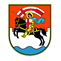 GRAD ZADARNarodni trg 1, 23000 Zadar, HrvatskaDOKUMENTACIJA O NABAVIza provedbu otvorenog postupka javne nabave velike vrijednostiPREDMET  NABAVEUspostava I. faze ITS-a u sklopu projekta Razvoj i implementacija ITS-a i rekonstrukcija prometnice sa prioritizacijom vozila javnog prijevoza i biciklističkom stazom u gradu Zadru(evidencijski broj nabave: VN 050-1/21)SADRŽAJ:OPĆI PODACIPODACI O PREDMETU NABAVEOSNOVE ZA ISKLJUČENJE GOSPODARSKOG SUBJEKTAKRITERIJI ZA ODABIR GOSPODARSKOG SUBJEKTA (UVJETI SPOSOBNOSTI)EUROPSKA JEDINSTVENA DOKUMENTACIJA O NABAVI (ESPD)PODACI O PONUDIOSTALE ODREDBEPRILOZI DOKUMENTACIJE O NABAVIPrilog 1  -  	ESPD OBRAZACPrilog 2  -  	TROŠKOVNIKPrilog 3  - 	PROJEKTNA DOKUMENTACIJA1. OPĆI  PODACI1.1. Opći podaci o naručitelju:Naziv i sjedište: Grad Zadar, Narodni trg 1, 23000 ZadarOIB: 09933651854 Broj telefona: 023/208-165Broj telefaksa: 023/208-198Internetska adresa: www.grad-zadar.hrAdresa elektroničke pošte: javna.nabava@grad-zadar.hr1.2. Osoba ili služba zadužena za kontakt:Služba zadužena za kontakt: Upravni odjel za financije Grada Zadra, Odsjek za javnu nabavuAdresa elektroničke pošte: javna.nabava@grad-zadar.hrKomunikacija i svaka druga razmjena informacija/podataka između naručitelja i gospodarskog subjekta može se obavljati isključivo na hrvatskom jeziku i to isključivo putem sustava Elektroničkog oglasnika javne nabave Republike Hrvatske (dalje u tekstu: EOJN RH) modul Pitanja/Pojašnjenja Dokumentacije o nabavi.1.3. Evidencijski broj nabave:Evidencijski broj nabave je VN 050-1/21.1.4. Popis gospodarskih subjekata s kojima je naručitelj u sukobu interesa ili navod da takvi subjekti ne postoje u trenutku objave dokumentacije o nabaviSukladno članku 80. stavak 2. točka 2. ZJN 2016 Grad Zadar kao javni naručitelj navodi da postoje sljedeći gospodarski subjekti s kojima naručitelj ne smije sklapati ugovore o javnoj nabavi:ELIPSA S.Z. d.o.o., Radnička cesta 59, 10000 Zagreb1.5. Vrsta postupka javne nabaveNaručitelj provodi otvoreni postupak javne nabave velike vrijednosti.1.6. Procijenjena vrijednost nabaveProcijenjena vrijednost nabave iznosi: 10.400.000,00 HRK bez PDV-a.1.7. Vrsta ugovora o javnoj nabaviPo provedenom postupku javne nabave s odabranim ponuditeljem sklopiti će se ugovor o javnoj nabavi roba.1.8. Navod sklapa li se ugovor o javnoj nabavi ili okvirni sporazumPo provedenom postupku javne nabave sklopit će se ugovor o javnoj nabavi.1.9. Navod uspostavlja li se dinamički sustav nabaveNe uspostavlja se dinamički sustav nabave.1.10. Navod provodili se elektronička dražbaNe provodi se elektronička dražba.1.11.  Internetska stranica na kojoj je objavljeno izvješće o provedenom savjetovanju sa zainteresiranim gospodarskim subjektimaSavjetovanje sa zainteresiranim gospodarskim subjektima provedeno je u trajanju od 30. travnja 2021.g. do 7. svibnja 2021.g.Izvješće o provedenom savjetovanju objavljeno je ____________ na internetskoj stranici https://eojn.nn.hr/Oglasnik/ . 2.  PODACI  O  PREDMETU  NABAVE2.1. Opis predmeta nabavePredmet nabave je uspostava I. faze inteligentnog prometnog sustava (dalje u tekstu: ITS-a, eng. Intelligent Transport System u sklopu projekta Razvoj i implementacija ITS-a i rekonstrukcija prometnice sa prioritizacijom vozila javnog prijevoza i biciklističkom stazom u gradu Zadru). Predmet nabave obuhvaća isporuku i instalaciju opreme za stavljanje u funkciju semaforiziranog raskrižja koji sadrži sustav videonadzora s primjenom u prometu i integracijom u središnji sustav nadzora, a koji će ostvariti kroz:• Zamjenu i/ili ažuriranje semaforiziranih raskrižja sa uspostavljenim centralnim sustavom za upravljanje ITS-om• Ugradnju info displeja• Ugradnju video detektorskog sustava• Dobavu i uvlačenje optičkih kabela sukladno glavnom projektuPredmet nabave uključuje minimalno: •	sustav svjetlosne signalizacije (semafori),•	elektroinstalacijske i komunikacijske sustave,•	informacijske sustavi,•	video kontrolu prometa u svrhu upravljanja prometom i•	centralni nadzorni i upravljački sustav odnosno Gradski centar za kontrolu prometa (dalje u tekstu GCKP).Predmet nabave detaljno je opisan u Prilogu 2: Troškovniku kao i Prilogu 3: Projektnoj dokumentaciji koji čine privitak ovoj Dokumentaciji o nabavi.O projektuU okviru ITU mehanizma, unutar specifičnog cilja 7ii2 „Povećanje broja putnika u javnom prijevozu” Operativnog programa „Konkurentnost i kohezija 2014.-2020“ gradu Zadru su dodijeljena bespovratna sredstva za projekt naziva: Razvoj i implementacija ITS-a i rekonstrukcija prometnice sa prioritizacijom vozila javnog prijevoza i biciklističkom stazom u gradu Zadru, u ukupnom iznosu bespovratnih sredstava od 26.698.048,51 HRK. Cilj Projekta je povećanje učinkovitosti upravljanja prometom u gradu Zadru kroz razvoj i implementaciju inteligentnog prometnog sustava te rekonstrukciju prometnice sa prioritizacijom vozila javnog prijevoza i biciklističkom stazom u Gradu Zadru u svrhu rješavanja problema preopterećenosti cestovnog prometa te smanjenje negativnog utjecaja prometa na okoliš i kvalitetu života. U sklopu Projekta u provedbi su ugovor o građenju, pripadajući ugovor o uslugama nadzora nad radovima kao i ovaj ugovor. Oznaka i naziv	34000000-7 	Oprema i pomoćni proizvodi za prijevoz				34928000-8	Prometna oprema				34923000-3	Oprema za reguliranje cestovnog prometa				34996000-5	Oprema za reguliranje, sigurnost ili signalizaciju u cestovnom prometa				45316210-0 	Instalacija oprema za nadzor prometa				45316213-1	Instalacija opreme za usmjeravanje prometa				45316211-7	Instalacija osvijetljenih prometnih znakova2.2. Opis i oznaka grupa predmeta nabavePredmet nabave nije podijeljen u grupe jer predstavlja jedinstvenu tehničku, tehnološku, funkcionalnu i drugu objektivno određenu cjelinu. Nadalje, predmet nabave predstavlja kontinuirane, vremenski i tehničko tehnološko međusobno zavisne aktivnosti. Stoga je za naručitelja jedino prihvatljivo rješenje sklopiti ugovor za cjeloviti predmet nabave. Zbog navedenog, ponuditelj je u obvezi ponuditi predmet nabave u cijelosti odnosno ponuda mora obuhvatiti sve stavke Troškovnika koji je prilog ove Dokumentacije o nabavi.2.3. Količina predmeta nabaveKoličina predmeta nabave je okvirna, a u cijelosti je iskazana u priloženom Troškovniku koji je sastavni dio ove Dokumentacije o nabavi.2.4. Tehničke specifikacije predmeta nabaveZahtjevi definirani tehničkim specifikacijama predstavljaju minimalne tehničke karakteristike koje ponuđena roba mora zadovoljavati.U predmet nabave uključeni su svi zavisni troškovi, troškovi instalacije do pune radne funkcionalnosti sukladno uputama proizvođača te isporuka tehničke dokumentacije. Instalaciju isporučene opreme obavlja odabrani ponuditelj. Ponuditelj jamči da će sva isporučena oprema i svi dijelovi biti novi, tj. nekorišteni, u tvorničkom pakiranju, ispravni te u svemu moraju odgovarati ponuđenom u ponudi odabranog ponuditelja. Također jamči da za svu opremu postoji dokazivo podrijetlo, podaci o jamstvu kao i lista raspoloživih servisa.Isporučena oprema ne smije biti obnovljena (reparirana). Ponuditelj ne smije ponuditi opremu koja predstavlja prototip ili pokusnu seriju.Sva oprema mora sadržavati sve potrebne dijelove i standarde za instalaciju. Prilikom isporuke ponuditelj dostavlja i svu raspoloživu tehničku dokumentacija za opremu (kao što su operativni priručnici, korisnički priručnik / upute za uporabu opreme, postupke čišćenja, održavanja, kalibracije, itd.).Nakon uspješno provedene isporuke i nakon što je oprema puštena u rad, potpisuje se primopredajni Zapisnik i od tada se aktivira jamstvo proizvođača za određenu navedenu opremu iz Priloga 2: Troškovnik. Ponuditelj je dužan osigurati (ponuditi) jamstvo proizvođača u trajanju od 24 mjeseca za svu opremu označenu plavom bojom u Prilogu 2: Troškovnik, odnosno za sljedeću opremu:semaforski uređaj(i),video detekcijske kamere za nadzor područja zaustavne crte semaforiziranog raskrižja,fiksne prometne analitičke kamere,kamere prometnog toka,glavni i industrijski mrežni preklopnicipokretne PTZ (pan-tilt-zoom) kamere,multisenzorske kamere,centralne alarmne jedinice,poslužitelja (servera),diskovnog (podatkovnog) sustava,programske aplikacije sustava videonadzora,aplikacije za centralno alarmiranje,centralne aplikacije za nadzor i upravljanje prometom,klijentske (korisničke) aplikacije za konfiguriranje i parametriranje semaforskih uređaja.Navedenim jamstvom proizvođač uređaja jamči održavanje uređaja u jamstvenom roku sukladno uvjetima jamstva kroz cijelo vrijeme trajanja jamstvenog roka. Detalji isporuke definirati će se ugovorom između odabranog ponuditelja i Naručitelja.Ponuđena oprema mora zadovoljiti sve minimalne funkcionalne i tehničke zahtjeve navedene u Prilogu 2: Troškovnik. Zahtjevi u vezi s tehničkom specifikacijom predmeta nabave, vrsta, kvaliteta, minimalne karakteristike i količina navedeni su u Troškovniku i ostalim prilozima ove dokumentacije.Za sve proizvođače, marke i tipove proizvoda, standarde ili norme ukoliko su iznimno navedeni u tehničkim specifikacijama primjenjuje se izraz „ili jednakovrijedno“.DOKAZIVANJE sukladnosti tehničke specifikacije ponuđenog predmeta nabave sa zahtjevima Naručitelja: Ponuditelj mora dokazati da ponuđeni predmet nabave ispunjava sve minimalne tehničke karakteristike propisane dokumentacijom o nabavi te u slučaju da je odabrani, ponuditelj prilaže katalog i/ili prospekt i/ili drugu tehničku dokumentaciju proizvođača ili ovlaštenog zastupnika proizvođača koja mora sadržavati naziv ponuđenog proizvoda te detaljnu specifikaciju proizvoda kojeg ponuditelj nudi, iz koje je vidljivo da ponuđeni proizvod odgovara traženim minimalnim tehničkim specifikacijama.Kriteriji za ocjenu jednakovrijednosti predmeta nabave:Ukoliko u troškovniku postoji dodatak "ili jednakovrijedan" i ako gospodarski subjekt nudi jednakovrijedan proizvod mora na za to predviđenim mjestima troškovnika, prema odgovarajućim stavkama, navesti podatke o proizvođaču i tipu odgovarajućeg proizvoda koji nudi, te ako se to traži, i ostale podatke koji se odnose na taj proizvod.    Ovisno o proizvodu, kao dokaz jednakovrijednosti, gospodarski subjekt mora dostaviti dokazno sredstvo o sukladnosti ponuđenog proizvoda sa zahtjevima ili kriterijima utvrđenima u troškovniku ili tehničkim specifikacijama (izvješće o testiranju od tijela za ocjenu sukladnosti ili potvrdu koju izdaje takvo tijelo, odnosno, tehničku dokumentaciju proizvođača), odnosno ponuditelj je dužan u ponudi na zadovoljavajući način javnom naručitelju dokazati, bilo kojim prikladnim sredstvom što uključuje i sredstva dokazivanja iz članka 213. ZJN 2016, da rješenja koja predlaže na jednakovrijedan način zadovoljavaju zahtjeve definirane tehničkim specifikacijama.Ako javni naručitelj koristi mogućnost upućivanja na specifikacije iz članka 209. točke 2. ZJN 2016, ne smije odbiti ponudu zbog toga što ponuđeni radovi, roba ili usluge nisu u skladu s tehničkim specifikacijama na koje je uputio, ako ponuditelj u ponudi na zadovoljavajući način javnom naručitelju dokaže, bilo kojim prikladnim sredstvom što uključuje i sredstva dokazivanja iz članka 213. ovoga Zakona, da rješenja koja predlaže na jednakovrijedan način zadovoljavaju zahtjeve definirane tehničkim specifikacijama.U slučaju upućivanja na određenu marku ili izvor, ili određeni proces s obilježjima proizvoda ili usluga koje pruža određeni gospodarski subjekt, ili na zaštitne znakove, patente, tipove ili određeno podrijetlo ili proizvodnju u svakom slučaju smatra se da je svaka takva uputa popraćena izrazom „ili jednakovrijedno“ te su ponuditelji slobodni nuditi jednakovrijedna rješenja.Odredbe o normama:Ukoliko su u Dokumentaciji o nabavi navedena  tehnička pravila koja opisuju predmet nabave pomoću hrvatskih odnosno europskih odnosno međunarodnih normi, ponuditelj treba ponuditi predmet nabave u skladu s normama iz Dokumentacije o nabavi ili rješenje koje na jednakovrijedan način zadovoljava zahtjeve definirane tehničkim specifikacijama. Za svaku normu navedenu pod dotičnom normizacijskom sustavu dozvoljeno je nuditi jednakovrijedno rješenje, tehničko odobrenje odnosno uputu iz odgovarajuće hrvatske, europske ili međunarodne nomenklature.Javni naručitelj koji zahtijeva određenu oznaku će prihvatiti svaku oznaku koja potvrđuje da radovi, roba ili usluge zadovoljavaju zahtjeve za jednakovrijednu oznaku.Ako gospodarski subjekt iz dokazivih razloga koji nisu uzrokovani njegovim postupanjem nije mogao pribaviti oznaku koju je javni naručitelj naveo ili jednakovrijednu oznaku u okviru određenih rokova, javni naručitelj mora prihvatiti druge prikladne načine dokazivanja, kao što je tehnička dokumentacija proizvođača, pod uvjetom da gospodarski subjekt dokaže da radovi, roba ili usluge koje nudi ispunjavaju zahtjeve za određenu oznaku ili određene zahtjeve koje je naveo javni naručitelj.2.5. TroškovnikTroškovnik se nalazi u prilogu Dokumentacije o nabavi. Naručitelj, sukladno članku 5. stavku 4. Pravilnika o dokumentaciji o nabavi te ponudi u postupcima javne nabave („Narodne novine“ br. 65/17 i 75/20) prilaže Troškovnik u nestandardiziranom obliku koji omogućuje elektroničko ispunjavanje. Gospodarski subjekt treba popuniti priloženi troškovnik - upisati sve jedinične cijene stavaka i ukupne cijene stavaka, ukupnu cijenu ponude bez PDV-a, iznos PDV-a i ukupnu cijenu ponude s PDV-om. Jedinične cijene svake stavke Troškovnika i ukupna cijena moraju biti zaokružene na dvije decimale.Cijena ponude izražava se za cjelokupni predmet nabave. Sve stavke troškovnika trebaju biti ispunjene. Prilikom popunjavanja troškovnika ponuditelj cijenu stavke izračunava kao umnožak količine stavke i jedinične cijene stavke.Upute za popunjavanje radnog lista „Troškovnik“:ponuditelj u Troškovnik obvezno unosi jedinične cijene koje se izražavaju u HRK (Hrvatska kuna) i koje pomnožene s količinom stavke daju ukupnu cijenu za svaku stavku Troškovnika.zbroj svih ukupnih cijena stavki Troškovnika čini cijenu ponude.ponuditelj je dužan ispuniti Troškovnik u cijelosti (sve stavke Troškovnika) koje u stupcu „količina“ imaju numeričku vrijednost.ukoliko ponuditelj ne ispuni Troškovnik u skladu sa zahtjevima iz ove Dokumentacije o nabavi, smatrat će se da je takav Troškovnik nepotpun i nevažeći te će ponuda biti odbijena.jedinične cijene svake stavke Troškovnika iskazuju se s najviše 2 (dvije) decimale.ponuditelj je obvezan u obrazac Troškovnika upisati iznos 0,00 ako određena stavka neće biti naplaćena, odnosno ako se nudi besplatno ili je već uračunata u cijenu neke druge troškovničke stavke.Ponuditelj ne smije mijenjati izvorni oblik Troškovnika, osim u dijelovima koji su izrijekom predviđeni za popunjavanje od strane ponuditelja. Mjerodavne su jedinične cijene upisane u Troškovniku - nije dopušteno zasebno iskazivati popust ili povećanje cijena. Popust i svi troškovi moraju biti uračunati u ponuđenim i upisanim jediničnim cijenama u stavkama Troškovnika, a dostavlja se elektroničkim sredstvima komunikacije.Odabrani ponuditelj neće isticati nikakva naknadna potraživanja, posebno zbog zablude, prekomjernog oštećenja, promjena cijena, tečaja i cijene rada, većih davanja uzrokovanih obvezama prema službenim tijelima. Ako Naručitelj tijekom pregleda ponude utvrdi računsku pogrešku, obvezan je od ponuditelja zatražiti prihvat ispravka računske pogreške, a ponuditelj je dužan odgovoriti u roku ne duljem od 5 (pet) dana od dana zaprimanja zahtjeva, sukladno članku 294. ZJN 2016. 2.6. Mjesto izvršenja ugovoraMjesto izvršenja je na lokacijama u Zadru sukladno predviđenom u Prilogu 2: Troškovniku, te sukladno potrebi u poslovnim prostorijama ponuditelja i na adresi sjedišta Naručitelja.2.7.  Rok početka i završetka izvršenja ugovoraNaručitelj će sklopiti ugovor s odabranim ponuditeljem u roku od 30 dana od dana donošenja Odluke o odabiru. Rok za isporuku i instalaciju robe počinje teći od dana potpisa Ugovora o nabavi.Rok isporuke opreme navedene u Troškovniku je maksimalno 100 dana od potpisa ugovora sa odabranim ponuditeljem.Rok instalacije opreme navedene u Troškovniku je maksimalno 180 dana od potpisa ugovora sa odabranim ponuditeljem.Isporuka/instalacija predmeta nabave smatra se dan kad je potpisan primopredajni zapisnik. Preuzimanjem se smatra kumulativno zadovoljenje sljedećih uvjeta:- Transport robe do mjesta isporuke- Instalacija robe do pune radne funkcionalnosti sukladno uputama proizvođača- Isporuka tehničke dokumentacijeUgovor završava puštanjem u rad sve opreme odnosno ispunjenjem svih ugovornih obveza izvršitelja, najkasnije u roku od 7 mjeseci od potpisa ugovora.2.8. Opcije i moguća obnavljanja ugovoraNije primjenjivo.3. OSNOVE ZA ISKLJUČENJE GOSPODARSKOG SUBJEKTA3.1. Obvezne osnove za isključenje gospodarskog subjekta3.1.1. Osnove povezane s kaznenim presudamaJavni naručitelj obvezan je isključiti gospodarskog subjekta u bilo kojem trenutku tijekom postupka javne nabave ako utvrdi da: 1. je gospodarski subjekt koji ima poslovni nastan u Republici Hrvatskoj ili osoba koja je član upravnog, upravljačkog ili nadzornog tijela ili ima ovlasti zastupanja, donošenja odluka ili nadzora toga gospodarskog subjekta i koja je državljanin Republike Hrvatske pravomoćnom presudom osuđena za:a) sudjelovanje u zločinačkoj organizaciji, na temelju članka 328. (zločinačko udruženje) i članka 329. (počinjenje kaznenog djela u sastavu zločinačkog udruženja) Kaznenog zakona te članka 333. (udruživanje za počinjenje kaznenih djela), iz Kaznenog zakona („Narodne novine“, br. 110/97., 27/98., 50/00., 129/00., 51/01., 111/03., 190/03., 105/04., 84/05., 71/06., 110/07., 152/08., 57/11., 77/11. i 143/12.)  b) korupciju, na temelju članka 252. (primanje mita u gospodarskom poslovanju), članka 253. (davanje mita u gospodarskom poslovanju), članka 254. (zlouporaba u postupku javne nabave), članka 291. (zlouporaba položaja i ovlasti), članka 292. (nezakonito pogodovanje), članka 293. (primanje mita), članka 294. (davanje mita), članka 295. (trgovanje utjecajem) i članka 296. (davanje mita za trgovanje utjecajem) Kaznenog zakona te članka 294.a (primanje mita u gospodarskom poslovanju), članka 294.b (davanje mita u gospodarskom poslovanju), članka 337. (zlouporaba položaja i ovlasti), članka 338. (zlouporaba obavljanja dužnosti državne vlasti), članka 343. (protuzakonito posredovanje), članka 347. (primanje mita) i članka 348. (davanje mita) iz Kaznenog zakona („Narodne novine“, br. 110/97., 27/98., 50/00., 129/00., 51/01., 111/03., 190/03., 105/04., 84/05., 71/06., 110/07., 152/08., 57/11., 77/11. i 143/12.)c) prijevaru, na temelju članka 236. (prijevara), članka 247. (prijevara u gospodarskom poslovanju), članka 256. (utaja poreza ili carine) i članka 258. (subvencijska prijevara) Kaznenog zakona te članka 224. (prijevara), članka 293. (prijevara u gospodarskom poslovanju) i članka 286. (utaja poreza i drugih davanja) iz Kaznenog zakona („Narodne novine“, br. 110/97., 27/98., 50/00., 129/00., 51/01., 111/03., 190/03., 105/04., 84/05., 71/06., 110/07., 152/08., 57/11., 77/11. i 143/12.)d) terorizam ili kaznena djela povezana s terorističkim aktivnostima, na temelju članka 97. (terorizam), članka 99. (javno poticanje na terorizam), članka 100. (novačenje za terorizam), članka 101. (obuka za terorizam) i članka 102. (terorističko udruženje) Kaznenog zakona te članka 169. (terorizam), članka 169.a (javno poticanje na terorizam) i članka 169.b (novačenje i obuka za terorizam) iz Kaznenog zakona („Narodne novine“, br. 110/97., 27/98., 50/00., 129/00., 51/01., 111/03., 190/03., 105/04., 84/05., 71/06., 110/07., 152/08., 57/11., 77/11. i 143/12.)e) pranje novca ili financiranje terorizma, na temelju članka 98. (financiranje terorizma) i članka 265. (pranje novca) Kaznenog zakona te članka 279. (pranje novca) iz Kaznenog zakona („Narodne novine“, br. 110/97., 27/98., 50/00., 129/00., 51/01., 111/03., 190/03., 105/04., 84/05., 71/06., 110/07., 152/08., 57/11., 77/11. i 143/12.)f) dječji rad ili druge oblike trgovanja ljudima, na temelju članka 106. (trgovanje ljudima) Kaznenog zakona te članka 175. (trgovanje ljudima i ropstvo) iz Kaznenog zakona („Narodne novine“, br. 110/97., 27/98., 50/00., 129/00., 51/01., 111/03., 190/03., 105/04., 84/05., 71/06., 110/07., 152/08., 57/11., 77/11. i 143/12.), ili 2. je gospodarski subjekt koji nema poslovni nastan u Republici Hrvatskoj ili osoba koja je član upravnog, upravljačkog ili nadzornog tijela ili ima ovlasti zastupanja, donošenja odluka ili nadzora toga gospodarskog subjekta i koja nije državljanin Republike Hrvatske pravomoćnom presudom osuđena za kaznena djela iz članka 251. stavka 1. točke 1. podtočaka od a) do f) ZJN 2016 i za odgovarajuća kaznena djela koja, prema nacionalnim propisima države poslovnog nastana gospodarskog subjekta, odnosno države čiji je osoba državljanin, obuhvaćaju razloge za isključenje iz članka 57. stavka 1. točaka od (a) do (f) Direktive 2014/24/EU.Gospodarski subjekt  kod kojeg su ostvarene osnove za isključenje može javnom naručitelju dostaviti dokaze o mjerama koje je poduzeo (članak 255. stavak 2. ZJN 2016) kako bi dokazao svoju pouzdanost bez obzira na postojanje relevantne osnove za isključenje. U tom slučaju gospodarski subjekt treba ispuniti odgovarajući dio eESPD obrasca (Dio III. Osnove za isključenje, odjeljak A: Osnove povezane s kaznenim presudama – dio vezan za samokorigiranje (ukoliko je predviđeno eESPD obrascem), kao preliminarni dokaz o mjerama koje je poduzeo.Ukoliko su poduzete određene mjere za dokazivanje pouzdanosti gospodarskog subjekta, dokazi o poduzetim mjerama mogu se tražiti kao ažurirani popratni dokumenti.Javni naručitelj neće isključiti gospodarskog subjekta iz postupka javne nabave ako je ocijenjeno da su poduzete mjere primjerene.Gospodarski subjekt kojem je pravomoćnom presudom određena zabrana sudjelovanja u postupcima javne nabave na određeno vrijeme nema pravo korištenja mogućnosti iz članka 255. stavak 1 ZJN 2016 do isteka roka zabrane u državi u kojoj je presuda na snazi.Razdoblje isključenja gospodarskog subjekta iz postupka javne nabave je pet godina od dana pravomoćnosti presude, osim ako pravomoćnom presudom nije određeno drukčije.Navedene odredbe odnose se i na podugovaratelje i na subjekte na čiju se sposobnost gospodarski subjekt oslanja. 		Ako naručitelj utvrdi da postoji osnova za isključenje podugovaratelja, zatražiti će od gospodarskog subjekta zamjenu tog podugovaratelja u primjerenom roku, ne kraćem od pet dana. Naručitelj će od gospodarskog subjekta zahtijevati da zamijeni subjekt na čiju se sposobnost oslonio radi dokazivanja kriterija za odabir ako utvrdi da kod tog subjekta postoje osnove za isključenje.Dokumenti kojima se dokazuje da ne postoje osnove za isključenjeGospodarski subjekt je obvezan u ponudi dostaviti ispunjeni eESPD obrazac – Dio III. Osnove za isključenje, odjeljak A: Osnove povezane s kaznenim presudama, za svaki gospodarski subjekt koji sudjeluje u postupku javne nabave.Naručitelj može u bilo kojem trenutku tijekom postupka javne nabave, ako je to potrebno za pravilno provođenje postupka, provjeriti informacije navedene u eESPD kod nadležnog tijela za vođenje službene evidencije o tim podacima sukladno posebnom propisu i zatražiti izdavanje potvrde o tome, uvidom u popratne dokumente ili dokaze koje već posjeduje, ili izravnim pristupom elektroničkim sredstvima komunikacije besplatnoj nacionalnoj bazi podataka na hrvatskom jeziku. Ako se ne može obaviti provjera ili ishoditi potvrda sukladno ovom odlomku, naručitelj može zahtijevati od gospodarskog subjekta da u primjerenom roku, ne kraćem od pet dana, dostavi sve ili dio popratnih dokumenata ili dokaza.Naručitelj će prije donošenja odluke, od ponuditelja koji je podnio ekonomski najpovoljniju ponudu zatražiti (osim ako već posjeduje te dokumente) da u primjerenom roku, ne kraćem od 5 (pet) dana, dostavi ažurirane popratne dokumente, i to:- izvadak iz kaznene evidencije ili drugog odgovarajućeg registra ili, ako to nije moguće, jednakovrijedni dokument nadležne sudske ili upravne vlasti u državi poslovnog nastana gospodarskog subjekta, odnosno državi čiji je osoba državljanin, kojim se dokazuje da ne postoje navedene osnove za isključenje.Smatra se da su dokumenti iz članka 265. stavka 1. točka 1. ZJN 2016 ažurirani ako nisu stariji više od 6 mjeseci od dana početka postupka javne nabave.Ako se u državi poslovnog nastana gospodarskog subjekta, odnosno državi čiji je osoba državljanin ne izdaju navedeni dokumenti ili ako isti ne obuhvaćaju sve navedene osnove za isključenje, oni mogu biti zamijenjeni izjavom pod prisegom ili ako izjava pod prisegom prema pravu dotične države ne postoji, izjavom davatelja s ovjerenim potpisom kod nadležne sudske ili upravne vlasti, javnog bilježnika ili strukovnog ili trgovinskog tijela u državi poslovnog nastana gospodarskog subjekta, odnosno državi čiji je osoba državljanin.Navedenu izjavu može dati osoba po zakonu ovlaštena za zastupanje gospodarskog subjekta za gospodarski subjekt i za sve osobe koje su članovi pravnog, upravljačkog ili nadzornog tijela ili imaju ovlasti zastupanja, donošenja odluka ili nadzora gospodarskog subjekta.Smatra se da su dokumenti iz članka 265. stavka 2. ZJN 2016 ažurirani ako nisu stariji od dana poče-tka postupka javne nabave.3.1.2. Osnove povezane s plaćanjem poreza ili doprinosa za socijalno osiguranjeJavni naručitelj obvezan je isključiti gospodarskog subjekta iz postupka javne nabave ako utvrdi da gospodarski subjekt nije ispunio obveze plaćanja dospjelih poreznih obveza i obveza za mirovinsko i zdravstveno osiguranje:1. 	u Republici Hrvatskoj, ako gospodarski subjekt ima poslovni nastan u Republici Hrvatskoj, 	ili2. 	u Republici Hrvatskoj ili u državi poslovnog nastana gospodarskog subjekta, ako gospodarski subjekt nema poslovni nastan u Republici Hrvatskoj.Javni naručitelj neće isključiti gospodarskog subjekta iz postupka javne nabave ako mu sukladno posebnom propisu plaćanje obveza nije dopušteno ili mu je odobrena odgoda plaćanja.Navedene odredbe odnose se i na podugovaratelje i na subjekte na čiju se sposobnost gospodarski subjekt oslanja.Ako naručitelj utvrdi da postoji osnova za isključenje podugovaratelja, zatražiti će od gospodarskog subjekta zamjenu tog podugovaratelja u primjerenom roku, ne kraćem od pet dana. Naručitelj će od gospodarskog subjekta zahtijevati da zamijeni subjekt na čiju se sposobnost oslonio radi dokazivanja kriterija za odabir ako utvrdi da kod tog subjekta postoje osnove za isključenje.Dokumenti kojima se dokazuje da ne postoje osnove za isključenjeGospodarski subjekt je obvezan u ponudi dostaviti ispunjeni eESPD obrazac – Dio III. Osnove za isključenje, odjeljak B: Osnove povezane s plaćanjem poreza ili doprinosa za socijalno osiguranje, za svaki gospodarski subjekt koji sudjeluje u postupku javne nabave.Naručitelj može u bilo kojem trenutku tijekom postupka javne nabave, ako je to potrebno za pravilno provođenje postupka, provjeriti informacije navedene u eESPD kod nadležnog tijela za vođenje službene evidencije o tim podacima sukladno posebnom propisu i zatražiti izdavanje potvrde o tome, uvidom u popratne dokumente ili dokaze koje već posjeduje, ili izravnim pristupom elektroničkim sredstvima komunikacije besplatnoj nacionalnoj bazi podataka na hrvatskom jeziku. Ako se ne može obaviti provjera ili ishoditi potvrda sukladno ovom odlomku, naručitelj može zahtijevati od gospodarskog subjekta da u primjerenom roku, ne kraćem od pet dana, dostavi sve ili dio popratnih dokumenata ili dokaza.Naručitelj će prije donošenja odluke, od ponuditelja koji je podnio ekonomski najpovoljniju ponudu zatražiti (osim ako već posjeduje te dokumente) da u primjerenom roku, ne kraćem od 5 (pet) dana, dostavi ažurirane popratne dokumente, i to:- potvrdu porezne uprave ili drugog nadležnog tijela u državi poslovnog nastana gospodarskog subjekta kojom se dokazuje da ne postoje navedene osnove za isključenje.Smatra se da su dokumenti iz članka 265. stavka 1. točka 2. ZJN 2016 ažurirani ako nisu stariji od dana početka postupka javne nabave.Ako se u državi poslovnog nastana gospodarskog subjekta, odnosno državi čiji je osoba državljanin ne izdaju navedeni dokumenti ili ako isti ne obuhvaćaju sve navedene osnove za isključenje, oni mogu biti zamijenjeni izjavom pod prisegom ili ako izjava pod prisegom prema pravu dotične države ne postoji, izjavom davatelja s ovjerenim potpisom kod nadležne sudske ili upravne vlasti, javnog bilježnika ili strukovnog ili trgovinskog tijela u državi poslovnog nastana gospodarskog subjekta, odnosno državi čiji je osoba državljanin.3.2. Odredbe o samokorigiranjuGospodarski subjekt kod kojeg su ostvarene osnove za isključenje iz točke 3.1.1. ove Dokumentacije o nabavi može Naručitelju dostaviti dokaze o mjerama koje je poduzeo kako bi dokazao svoju pouzdanost bez obzira na postojanje relevantne osnove za isključenje. Poduzimanje mjera gospodarski subjekt dokazuje: 1.	plaćanjem naknade štete ili poduzimanjem drugih odgovarajućih mjera u cilju plaćanja naknade štete prouzročene djelom ili propustom 2.	aktivnom suradnjom s nadležnim istražnim tijelima radi potpunog razjašnjenja činjenica i okolnosti u vezi s djelom ili propustom 3.	odgovarajućim tehničkim, organizacijskim i kadrovskim mjerama radi sprječavanja daljnjih djela ili propusta. Mjere koje je poduzeo gospodarski subjekt ocjenjuju se uzimajući u obzir težinu i posebne okolnosti kaznenog djela ili propusta te je obvezan obrazložiti razloge prihvaćanja ili neprihvaćanja mjera.Naručitelj neće isključiti gospodarskog subjekta iz postupka javne nabave ako je ocijenjeno da su poduzete mjere primjerene. Ukoliko je gospodarski subjekt poduzeo mjere samokorigiranja za potrebe utvrđivanja navedenog u ponudi dostavlja: ispunjeni e-ESPD obrazac (Dio III. Osnove za isključenje, Odjeljak A: Osnove povezane s kaznenim presudama iz točke 3.1.1. dio koji se odnosi na samokorigiranje, s opisom poduzetih mjera samokorigiranja) za sve gospodarske subjekte u ponudi.ispunjeni e-ESPD obrazac (Dio III. Osnove za isključenje, Odjeljak C: Osnove povezane s insolventnošću, sukobima interesa ili poslovnim prekršajem – u dijelu koji se odnosi na navedene osnove za isključenje iz točke 3.1.3. dio koji se odnosi na samokorigiranje, s opisom poduzetih mjera samokorigiranja) za sve gospodarske subjekte u ponudi.Gospodarski subjekt kojem je pravomoćnom presudom određena zabrana sudjelovanja u postupcima javne nabave ili postupcima davanja koncesija na određeno vrijeme nema pravo korištenja ove mogućnosti do isteka roka zabrane u državi u kojoj je presuda na snazi. 4.  KRITERIJI ZA ODABIR GOSPODARSKOG SUBJEKTA (UVJETI SPOSOBNOSTI)4.1. Uvjeti sposobnost za obavljanje profesionalne djelatnosti 4.1.1. Upis u sudski, obrtni, strukovni ili drugi odgovarajući registarGospodarski subjekt mora dokazati upis u sudski, obrtni, strukovni ili drugi odgovarajući registar u državi njegova poslovnog nastana.Dokumenti kojima se dokazuje ispunjavanje kriterija za odabir gospodarskog subjektaGospodarski subjekt kao dokaz sposobnosti dostavlja ispunjeni eESPD obrazac - Dio IV. Kriteriji za odabir gospodarskog subjekta, Odjeljak A: Sposobnost za obavljanje profesionalne djelatnosti: upis u strukovni registar ili upis u obrtni registar.Naručitelj može u bilo kojem trenutku tijekom postupka javne nabave, ako je to potrebno za pravilno provođenje postupka, provjeriti informacije navedene u eESPD kod nadležnog tijela za vođenje službene evidencije o tim podacima sukladno posebnom propisu i zatražiti izdavanje potvrde o tome, uvidom u popratne dokumente ili dokaze koje već posjeduje, ili izravnim pristupom elektroničkim sredstvima komunikacije besplatnoj nacionalnoj bazi podataka na hrvatskom jeziku. Ako se ne može obaviti provjera ili ishoditi potvrda sukladno ovom odlomku, naručitelj može zahtijevati od gospodarskog subjekta da u primjerenom roku, ne kraćem od pet dana, dostavi sve ili dio popratnih dokumenata ili dokaza.Naručitelj će prije donošenja odluke, od ponuditelja koji je podnio ekonomski najpovoljniju ponudu zatražiti (osim ako već posjeduje te dokumente) da u primjerenom roku, ne kraćem od 5 (pet) dana, dostavi ažurirane popratne dokumente, i to:	- izvadak iz sudskog, obrtnog, strukovnog ili drugog odgovarajućeg registra koji se vodi u državi članici njegova poslovnog nastana.4.2. Uvjeti ekonomska i financijska sposobnostGospodarski subjekt mora u postupku javne nabave dokazati da je njegov ukupni godišnji promet u tri prethodne dostupne financijske godine (2020., 2019., 2018.) kumulativno jednak ili veći od 10.400.000,00 HRK bez PDV-a, ovisno o datumu osnivanja ili početka obavljanja djelatnosti gospodarskog subjekta, ako je informacija o tim prometima dostupna.Ispunjavanje propisanih minimalnih razina ekonomske i financijske sposobnosti traži se kako bi gospodarski subjekt dokazao da ima stabilno financijsko poslovanje na način da ne može dovesti u pitanje izvršenje ugovornih obveza. Dokumenti kojima se dokazuje ispunjavanje kriterija za odabir gospodarskog subjektaGospodarski subjekt kao dokaz sposobnosti dostavlja ispunjeni eESPD obrazac -  Dio IV. Kriteriji za odabir gospodarskog subjekta, Odjeljak B: Ekonomska i financijska sposobnost: točka 1a „Opći“ godišnji promet i ako je primjenjivo točka 3 Nedostupni podaci o prometu, za ponuditelja i  člana zajednice ponuditelja te, ako je primjenjivo, za gospodarski subjekt na čiju se sposobnost gospodarski subjekt oslanja.Naručitelj može u bilo kojem trenutku tijekom postupka javne nabave, ako je to potrebno za pravilno provođenje postupka, provjeriti informacije navedene u eESPD kod nadležnog tijela za vođenje službene evidencije o tim podacima sukladno posebnom propisu i zatražiti izdavanje potvrde o tome, uvidom u popratne dokumente ili dokaze koje već posjeduje, ili izravnim pristupom elektroničkim sredstvima komunikacije besplatnoj nacionalnoj bazi podataka na hrvatskom jeziku. Ako se ne može obaviti provjera ili ishoditi potvrda sukladno ovom odlomku, naručitelj može zahtijevati od gospodarskog subjekta da u primjerenom roku, ne kraćem od pet dana, dostavi sve ili dio popratnih dokumenata ili dokaza.Naručitelj će prije donošenja odluke, od ponuditelja koji je podnio ekonomski najpovoljniju ponudu zatražiti (osim ako već posjeduje te dokumente) da u primjerenom roku, ne kraćem od 5 (pet) dana, dostavi ažurirane popratne dokumente, i to:	- izjavu o ukupnom prometu gospodarskog subjekta u tri posljednje dostupne financijske godine, ovisno o datumu osnivanja ili početka obavljanja djelatnosti gospodarskog subjekta, ako je informacija o tim prometima dostupna.U Izjavi, vrijednosti mogu biti izražene i u valuti različitoj od valute kune. Naručitelj će u tom slučaju, prilikom računanja protuvrijednosti, za valutu koja je predmet konverzije u kune koristiti srednji tečaj Hrvatske narodne banke koji je u primjeni na dan slanja na objavu ove Dokumentacije o nabavi. U slučaju da valuta koja je predmet konverzije u HRK ne kotira na deviznom tržištu u Republici Hrvatskoj, Naručitelj će prilikom računanja protuvrijednosti koristiti tečaj prema listi Izračunatih tečajnih valuta koje ne kotiraju na deviznom tržištu u Republici Hrvatskoj Hrvatske narodne banke koja je u primjeni za mjesec slanja na objavu ove Dokumentacije o nabavi.4.3. Uvjeti tehnička i stručna sposobnost i njihove minimalne razine4.3.1. Popis isporuka robaGospodarski subjekt mora dokazati da je u godini u kojoj je započeo postupak javne nabave (2021.) i tijekom tri godine koje prethode toj godini (2018., 2019., 2020.) isporučio robe iste ili slične predmetu nabave (na način kao što je isti definiran u točki 2.1. ove Dokumentacije o nabavi) i to najmanje 1 (jednu), a najviše 5 (pet) isporuka robe čiji je kumulativni iznos minimalno 10.400.000,00 HRK (bez PDV-a). Gospodarski subjekt na taj način dokazuje da ima potrebno iskustvo, znanje i sposobnost te da je s obzirom na opseg, predmet i procijenjenu vrijednost nabave sposoban kvalitetno isporučiti robe koje su predmet nabave.Dokumenti kojima se dokazuje ispunjavanje kriterija za odabir gospodarskog subjektaGospodarski subjekt kao dokaz sposobnosti dostavlja ispunjeni eESPD obrazac - Dio IV. Kriteriji za odabir gospodarskog subjekta, Odjeljak C: Tehnička i stručna sposobnost: točka 1B i točka 10, (ukoliko je primjenjivo) Ukoliko se gospodarski subjekt radi dokazivanja tehničke i stručne sposobnosti oslanja na sposobnost drugih gospodarskih subjekata (člana zajednice ponuditelja, podugovaratelja, drugog gospodarskog subjekta) kao dokaz sposobnosti dostavlja i ispunjeni eESPD obrazac - Dio IV. Kriteriji za odabir gospodarskog subjekta, Odjeljak C: Tehnička i stručna sposobnost: točka 1B za člana zajednice ponuditelja i/ili podugovaratelja i/ili drugog gospodarskog subjekta na čiju se sposobnost oslanja.Naručitelj može u bilo kojem trenutku tijekom postupka javne nabave, ako je to potrebno za pravilno provođenje postupka, provjeriti informacije navedene u eESPD kod nadležnog tijela za vođenje službene evidencije o tim podacima sukladno posebnom propisu i zatražiti izdavanje potvrde o tome, uvidom u popratne dokumente ili dokaze koje već posjeduje, ili izravnim pristupom elektroničkim sredstvima komunikacije besplatnoj nacionalnoj bazi podataka na hrvatskom jeziku. Ako se ne može obaviti provjera ili ishoditi potvrda sukladno ovom odlomku, naručitelj može zahtijevati od gospodarskog subjekta da u primjerenom roku, ne kraćem od pet dana, dostavi sve ili dio popratnih dokumenata ili dokaza.Naručitelj će prije donošenja odluke, od ponuditelja koji je podnio ekonomski najpovoljniju ponudu zatražiti (osim ako već posjeduje te dokumente) da u primjerenom roku, ne kraćem od 5 (pet) dana, dostavi ažurirane popratne dokumente, i to:	- popis glavnih isporuka roba isporučenih u godini u kojoj je započeo postupak javne nabave i tijekom tri godine koje prethode toj godini. Popis mora minimalno sadržavati sljedeće podatke:opis isporuke robe naziv i sjedište primateljavrijednost isporuke u HRKdatum i mjesto izvršenjakontakt odgovorne osobe primatelja robe za provjeru navedenih podataka. Ukoliko je isporuku navedenu u popisu glavnih isporuka pružala zajednica gospodarskih subjekata ili neki drugi oblik gdje je više gospodarskih subjekata zajedno izvršilo isporuku, mora biti jasno naznačeno koju od tih isporuka i za koju vrijednost je pružio gospodarski subjekt čija se sposobnost dokazuje.Naručitelj zadržava pravo provjere točnosti informacija u zaprimljenom popisu isporuke robe direktno sa odgovornom osobom primatelja.4.3.2. Uzorci, opisi ili fotografije proizvoda za isporuku čija autentičnost mora biti potvrđena na zahtjev naručiteljaGospodarski subjekt mora dokazati kroz prospektni materijali (katalog i/ili prospekt i/ili drugu tehničku dokumentaciju proizvođača ili ovlaštenog zastupnika proizvođača) da je ponuđena roba odnosno proizvodi koji se moraju isporučiti u ovom predmetu nabave sukladna zahtjevima Naručitelja u Prilogu 2: Troškovnik.Dokumenti kojima se dokazuje ispunjavanje kriterija za odabir gospodarskog subjektaGospodarski subjekt kao dokaz sposobnosti dostavlja ispunjeni eESPD obrazac - Dio IV. Kriteriji za odabir gospodarskog subjekta, Odjeljak C: Tehnička i stručna sposobnost: točka 11. Naručitelj će, osim ako već́ ne posjeduje te dokumente, prije donošenja odluke u postupku javne nabave od ponuditelja koji je podnio ekonomski najpovoljniju ponudu zatražiti da u primjerenom roku, ne kraćem od 5 dana, dostavi ažurirane popratne dokumente u svrhu provjere informacija navedenih u ESPD pri čemu se tehnička i stručna sposobnost iz točka 4.3.2. dokazuje: prospektni materijali (katalog i/ili prospekt i/ili druga tehnička dokumentacija proizvođača ili ovlaštenog zastupnika proizvođača) za svu opremu označenu plavom bojom u Prilogu 2: Troškovnik, odnosno za sljedeću opremu:semaforski uređaj(i),video detekcijske kamere za nadzor područja zaustavne crte semaforiziranog raskrižja,fiksne prometne analitičke kamere,kamere prometnog toka,glavni i industrijski mrežni preklopnicipokretne PTZ (pan-tilt-zoom) kamere,multisenzorske kamere,centralne alarmne jedinice,poslužitelja (servera),diskovnog (podatkovnog) sustava,programske aplikacije sustava videonadzora,aplikacije za centralno alarmiranje,centralne aplikacije za nadzor i upravljanje prometom,klijentske (korisničke) aplikacije za konfiguriranje i parametriranje semaforskih uređaja.Prospektne materijale (katalog i/ili prospekt i/ili drugu tehničku dokumentaciju proizvođača ili ovlaštenog zastupnika proizvođača) potrebno je priložiti na hrvatskom jeziku, a isti moraju biti u skladu s tehničkim karakteristikama zahtijevanima u Prilogu 2: Troškovnik.Ponuditelj treba dostaviti originalnu tehničku dokumentaciju proizvođača. Pod pojmom “Originalna tehnička dokumentacija proizvođača“ Naručitelj podrazumijeva sveukupnu dokumentaciju proizvođača koja u sebi sadrži sve tehničke podatke za dokazivanje sukladnosti ponuđenog proizvoda s tehničkim zahtjevima Naručitelja. Dokumentaciju mogu sačinjavati razni materijali o proizvodu koji se mogu naći na službenim web stranicama proizvođača, katalozi proizvođača u kojim su opisane tehničke karakteristike proizvoda, materijali koje uz opremu dostavlja proizvođač (upute za korisnike, opis uređaja i slično). U slučaju da se tehnički podaci navedeni u specifikacijama Naručitelja nalaze u više različitih dokumenata proizvođača, ponuditelj može dostaviti tehničku suglasnost proizvođača ili njegovog ovlaštenog zastupnika, ovjerenu s potpisom odgovorne osobe, kojom će pobrojati sve tražene tehničke zahtjeve i za svaki će potvrditi sukladnost odnosno konkretnu vrijednost svog proizvoda za svaki traženi parametar (minimalni tehnički zahtjev).U slučaju tehničkih značajki koje nisu navedene u dostavljenom katalogu ili prospektu, a zahtijevane su u Prilogom 2: Troškovnik, iste se moraju priložiti u obliku Izjave koja mora biti potpisana i ovjerena od proizvođača ili njegovog ovlaštenog zastupnika. Ako je izjava dostavljena od strane ovlaštenog zastupnika uz izjavu se prilaže i valjani dokaz o zastupništvu. Prilikom pripreme navedenih dokumenata u elektroničkom obliku, preporuka je da se svi navedeni dokumenti prema gornjim točkama, pripreme pojedinačno u obliku zasebnih datoteka ili komprimirano unutar ZIP datoteka i/ili pripadnih foldera. U oba slučaja je radi veće preglednosti poželjno da su predmetni elektronički dokumenti i/ili pripadni folderi označeni odgovarajućim rednim brojem dokumenta i/ili foldera i odgovarajućim pripadnim nazivom, kako bi elektronički dokumenti mogli biti jasni i pregledni. 4.4. Uvjeti sposobnosti u slučaju zajednice gospodarskih subjekata Zajednica gospodarskih subjekata može se osloniti na sposobnost članova zajednice ili drugih subjekata pod uvjetima određenim ZJN 2016 i dokumentacijom o nabavi.Više gospodarskih subjekata može se udružiti i dostaviti zajedničku ponudu, neovisno o uređenju njihova međusobnog odnosa.Ponudbeni list zajednice gospodarskih subjekata mora sadržavati podatke iz članka 7. stavka 2. točke 2. Pravilnika o dokumentaciji o nabavi te ponudi u postupcima javne nabave („Narodne novine“ br. 65/17 i 75/20) za svakog člana zajednice uz obveznu naznaku člana koji je voditelj zajednice te ovlašten za komunikaciju s naručiteljem.Svi članovi zajednice gospodarskih subjekata obvezni su dostaviti zasebni eESPD obrazac. U tom slučaju svi članovi zajednice su obvezni u svom eESPD obrascu popuniti - Dio II. Podaci o gospodarskom subjektu, Odjeljak A: Podaci o gospodarskom subjektu: OBLIK SUDJELOVANJA sa DA te ostalim traženim podacima (a, b i c - ako je primjenjivo).4.5. Uvjeti sposobnosti u slučaju podugovaratelja te u slučaju oslanjanja na sposobnost Gospodarski subjekt može se u postupku javne nabave radi dokazivanja ispunjavanja kriterija za odabir gospodarskog subjekta iz članaka 258. i 259. ZJN 2016 na sposobnost drugih subjekata, bez obzira na pravnu prirodu njihova međusobnog odnosa.Ako se gospodarski subjekt oslanja na sposobnost drugih subjekata radi dokazivanja ispunjavanja kriterija ekonomske i financijske sposobnosti, njihova odgovornost za izvršenje ugovora je solidarna.Ako se gospodarski subjekt oslanja na sposobnost drugih subjekata, mora dokazati javnom naručitelju da će imati na raspolaganju potrebne resurse za izvršenje ugovora, primjerice prihvaćanjem obveze drugih subjekata da će te resurse staviti na raspolaganje gospodarskom subjektu. Prije donošenja Odluke o odabiru, Naručitelj će od ponuditelja koji je podnio ekonomski najpovoljniju ponudu, a koji se oslanja na sposobnost drugih subjekata, zatražiti da dostavi Izjavu o stavljanju resursa na raspolaganje ili Ugovor/Sporazum o poslovnoj/tehničkoj suradnji koji mora minimalno sadržavati:	- naziv i sjedište gospodarskog subjekta koji ustupa resurse te naziv i sjedište ponuditelja kojem ustupa resurse	- jasno i točno navedene resurse koje stavlja na raspolaganje te način na koji se stavljaju na raspolaganje u svrhu izvršenja ugovora,	- potpis ovlaštene osobe gospodarskog subjekta koji stavlja resurse na raspolaganje, odnosno u slučaju Ugovora/sporazuma o poslovnoj suradnji potpis ugovornih strana.Sukladno članku 278. ZJN 2016, u slučaju o javnoj nabavi robe koji uključuju poslove postavljanja ili instalacije, javni naručitelj može zahtijevati da određene ključne zadatke, odnosno poslove obavlja izravno sam ponuditelj ili član zajednice ponuditelja. Sukladno toj odredbi, Naručitelj određuje da poslove vezane uz:pokretnu PTZ (pan-tilt-zoom) kameru, (MAPA 4 Priloga 2: Troškovnik),multisenzorsku kameru, (MAPA 4 Priloga 2: Troškovnik),centralnu alarmnu jedinicu, (MAPA 5 Priloga 2: Troškovnik),programsku aplikaciju sustava videonadzora, (MAPA 5 Priloga 2: Troškovnik).Izvodi isključivo ponuditelj ili član zajednice ponuditelja.Javni naručitelj će od gospodarskog subjekta zahtijevati da zamijeni subjekt na čiju se sposobnost oslonio radi dokazivanja kriterija za odabir ako, na temelju provjere iz članka 275. stavka 1. ZJN 2016, utvrdi da kod tog subjekta postoje osnove za isključenje ili da ne udovoljava relevantnim kriterijima za odabir gospodarskog subjekta.Gospodarski subjekt koji samostalno podnosi ponudu, ali se oslanja na sposobnosti najmanje jednog drugog gospodarskog subjekta, u ponudi dostavlja ispunjen eESPD obrazac za sebe zajedno sa zasebnim ispunjenim eESPD obrascem za svaki gospodarski subjekt na koji se oslanja. U tom slučaju gospodarski subjekt u svom eESPD obrascu popunjava - Dio II. Podaci o gospodarskom subjektu, Odjeljak C: Podaci o oslanjanju na sposobnost drugih subjekata: OSLANJANJE  sa DA.Gospodarski subjekt koji namjerava dati dio ugovora o javnoj nabavi u podugovor obvezan je u svom eESPD obrascu popuniti - Dio IV. Kriteriji za odabir gospodarskog subjekta, Odjeljak C: Tehnička i stručna sposobnost: točka 10, te u ponudi dostaviti: navesti koji dio ugovora namjerava dati u podugovor (predmet ili količina, vrijednost ili postotni udio) navesti podatke o podugovarateljima (naziv ili tvrtka, sjedište, OIB ili nacionalni identifikacijski broj, broj računa, zakonski zastupnici podugovaratelja) dostaviti eESPD za podugovaratelja.Ukoliko se gospodarski subjekt koji namjerava dati dio ugovora o javnoj nabavi u podugovor ne oslanja na sposobnost podugovaratelja radi dokazivanja ispunjavanja uvjeta tehničke i stručne sposobnosti iz točke 4. dokumentacije o nabavi, tada u svom eESPD obrascu popunjava - Dio II. Podaci o gospodarskom subjektu, Odjeljak D: Podaci o podugovarateljima na čije se sposobnosti gospodarski subjekt ne oslanja: PODUGOVARANJE sa DA te ostalim traženim podacima.Ako je gospodarski subjekt dio ugovora o javnoj nabavi dao u podugovor podaci o imenovanim podugovarateljima i dijelovi ugovora koje će oni izvršavati obvezni su sastojci ugovora o javnoj nabavi. Javni naručitelj će neposredno plaćati podugovaratelju za dio ugovora koji je isti izvršio.Ugovaratelj mora svom računu ili situaciji priložiti račune ili situacije svojih podugovaratelja koje je prethodno potvrdio.U slučaju promjene podugovaratelja, uvođenju jednog ili više novih podugovaratelja, preuzimanju izvršenja dijela ugovora o javnoj nabavi koji je prethodno dan u podugovor, primjenjuju se odredbe članka 224. i članka 225. ZJN 2016.Sudjelovanje podugovaratelja ne utječe na odgovornost ugovaratelja na izvršenje ugovora o javnoj nabavi5. EUROPSKA JEDINSTVENA DOKUMENTACIJA O NABAVI (ESPD) 5.1.  Obveza dostave eESPD-a kao preliminarnog dokazaGospodarski subjekt obvezan je u ponudi dostaviti europsku jedinstvenu dokumentaciju o nabavi, odnosno, eESPD obrazac (ažurirana formalna izjava gospodarskog subjekta) kao preliminarni dokaz umjesto potvrda koje izdaju tijela javne vlasti ili treće strane, a kojima se potvrđuje da taj gospodarski subjekt:nije u jednoj od situacija zbog koje se gospodarski subjekt isključuje ili može isključiti iz postupka javne nabave (osnove za isključenje)ispunjava tražene kriterije za odabir gospodarskog subjekta.Gospodarski subjekt dostavlja eESPD u ponudi. Europska jedinstvena dokumentacija o nabavi dostavlja se isključivo u elektroničkom obliku. Naručitelj će prije donošenja odluke od ponuditelja koji je podnio ekonomski najpovoljniju ponudu zatražiti da u primjerenom roku, ne kraćem od pet dana, dostavi ažurirane popratne dokumente, osim ako već posjeduje te dokumente. Ažurirani popratni dokument je svaki dokument u kojem su sadržani podaci važeći, odgovaraju stvarnom činjeničnom stanju u trenutku dostave naručitelju te dokazuju ono što je gospodarski subjekt naveo u eESPD-u.Ukoliko naručitelj zatraži dostavu ažuriranih popratnih dokumenata, a ponuditelj koji je podnio ekonomski najpovoljniju ponudu ne dostavi iste u ostavljenom roku ili njima ne dokaže da ispunjava uvjete iz članka 260. stavka 1. točaka 1. – 2. ZJN 2016, naručitelj je obvezan odbiti ponudu tog ponuditelja te postupiti sukladno članku 263. stavku 1.  ZJN 2016 u odnosu na ponuditelja koji je podnio sljedeću najpovoljniju ponudu ili poništiti postupak javne nabave, ako postoje razlozi za poništenje.5.2. Upute za popunjavanje eESPD obrascaNaručitelj je na temelju podataka iz ove dokumentacije o nabavi kroz sustav EOJN kreirao elektroničku verziju eESPD obrasca u .xml. formatu - eESPD zahtjev u koji je upisao osnovne podatke i definirao tražene dokaze te je kreirani eESPD zahtjev (u .xml i .pdf formatu) priložio ovoj dokumentaciji o nabavi.Gospodarski subjekt obvezni su u eESPD obrascu (u .xml formatu) izraditi i dostaviti svoje odgovore sukladno definiranim zahtjevima naručitelja. Upute za preuzimanje eESPD zahtjeva te kreiranje eESPD odgovora:eESPD zahtjev naručitelja gospodarski subjekti preuzimaju u .xml formatu na popisu objava kao dio dokumentacije o nabavi te kroz platformu EOJN RH kreiraju odgovor.Kreiranje eESPD odgovora u EOJN RH kroz modul ESPD:U  izborniku "ESPD" odabire se "Moji ESPD" te odabrati  polje „Novi ESPD odgovor“Učitati preuzeti ESPD zahtjev u .xml formatu.Nakon učitavanja EOJN RH automatski ispisuje osnovne podatke o postupku, a gospodarski subjekt upisuje odgovore za tražene podatke koristeći navigaciju EOJN RH, („dalje“, „Spremi i dalje“ i „Natrag“). eESPD obrazac – odgovor generira se u pdf. i .xml formatu te ga gospodarski subjekt preuzima u .zip datoteci na svoje računalo. U trenutku predaje elektroničke ponude gospodarski subjekt prilaže generirani eESPD obrazac – odgovor u .xml formatu. eESPD obrazac mora biti popunjen u slijedećim dijelovima: Dio I. Podaci o postupku nabave i javnom naručitelju ili naručitelju Dio II. Podaci o gospodarskom subjektu. Dio III. Osnove za isključenje: A: Osnove povezane s kaznenim presudama B: Osnove povezane s plaćanjem poreza ili doprinosa za socijalno osiguranje Dio IV. Kriteriji za odabir gospodarskog subjekta – prema naznačenom u točki 4. dokumentacije o nabaviGospodarski subjekt koji samostalno podnosi ponudu i ne oslanja se na sposobnosti drugih gospodarskih subjekata dužan je ispuniti jedan eESPD obrazac.Svi članovi zajednice gospodarskih subjekata obvezni su dostaviti zasebni eESPD obrazac.Gospodarski subjekt koji samostalno podnosi ponudu, ali se oslanja na sposobnosti najmanje jednog drugog gospodarskog subjekta, u ponudi dostavlja ispunjen eESPD obrazac za sebe zajedno sa zasebnim ispunjenim eESPD obrascem za svaki gospodarski subjekt na koji se oslanja.e-ESPD obrazac ne mora biti potpisan i ovjeren. Smatra se da ponuda dostavljena elektroničkim sredstvima komunikacije putem EOJN RH  obvezuje ponuditelja u roku valjanosti ponude neovisno o tome je li potpisana ili nije te naručitelj ne smije odbiti takvu ponudu samo zbog toga razloga.5.3. Pojašnjenje i upotpunjavanje dokumenataSukladno članku 293. ZJN 2016, ako su informacije ili dokumentacija koje je trebao dostaviti gospodarski subjekt nepotpuni ili pogrešni ili se takvima čine ili ako nedostaju određeni dokumenti, javni naručitelj može, poštujući načelo jednakog tretmana i transparentnosti, zahtijevati od dotičnih gospodarskih subjekata da dopune, razjasne, upotpune ili dostave nužne informacije ili dokumentaciju u primjerenom roku ne kraćem od 5 dana.Takvo postupanje ne smije dovesti do pregovaranja u vezi s kriterijem za odabir ponude ili ponuđenim predmetom nabave.Naručitelj će dopunjavanje, pojašnjenje i/ili upotpunjavanje ponude zatražiti putem EOJN RH, modul Pojašnjenja elektronički dostavljenih ponuda, a na isti način ponuditelj potrebnu dokumentaciju dostavlja naručitelju. Pri tome naručitelj napominje da se dan učitavanja dokumenta u EOJN RH od strane naručitelja smatra danom dostave dokumenta ponuditelju, te od tog dana počinje teći rok za dostavu tražene dokumentacije, neovisno o danu ili trenutku preuzimanja dokumenta u EOJN RH od strane ponuditelja.6.   PODACI  O  PONUDI6.1. Sadržaj i način izrade ponudePonuda je pisana izjava volje ponuditelja da isporuči robu, pruži usluge ili izvede radove sukladno uvjetima i zahtjevima navedenim u Dokumentaciji o nabavi.Ponuditelj se pri izradi ponude mora pridržavati zahtjeva i uvjeta iz ove Dokumentacije o nabavi. Propisani tekst Dokumentacije o nabavi ne smije se mijenjati i nadopunjavati.Dokumentaciju o nabavi gospodarski subjekt može preuzeti s internetskih stranica Narodnih novina (https://eojn.nn.hr/Oglasnik/). Ponuda mora biti sukladna ovoj Dokumentaciji o nabavi, ZJN 2016 i Pravilnika o dokumentaciji o nabavi te ponudi u postupcima javne nabave („Narodne novine“ br. 65/17 i 75/20) te sadržavati slijedeće:Popunjeni ponudbeni list, uključujući i uvez ponude sukladno obrascu EOJN RHPopunjen ESPD obrazac u .xml.  formatu za ponuditelja, a u slučaju zajednice ponuditelja za svakog pojedinog člana zajedniceAko je primjenjivo, popunjeni eESPD za svakog podugovaratelja i za svaki gospodarski subjekt na čiju se sposobnost oslanja ponuditelj ili zajednica gospodarskih subjekata sukladno dokumentaciji o nabavi Popunjen Prilog 2: TroškovnikJamstvo za ozbiljnost ponude (Ukoliko se jamstvo dostavlja u obliku bankarske garancije, ono se dostavlja  papirnato, tj. odvojeno od elektroničke dostave ponude. Ukoliko se uplaćuje polog, potvrda o uplati novčanog pologa dostavlja se u sklopu e-ponude).Ukoliko gospodarski subjekt želi ostvariti bodove sukladno nefinancijskom kriteriju za odabir ponude, ponuda mora sadržavati dokaz nefinancijskog kriterija. Ukoliko ponuda ne sadrži taj dokaz, neće biti odbijena, ali toj ponudi neće biti dodijeljeni bodovi za nefinancijski kriterij za odabir ponude.Smatra se da ponuda dostavljena elektroničkim sredstvima komunikacije putem EOJN RH obvezuje ponuditelja u roku valjanosti ponude neovisno o tome je li potpisana ili nije te naručitelj ne smije odbiti takvu ponudu samo zbog toga razloga.EOJN RH osigurava da su ponuda i svi njezini dijelovi koji su dostavljeni elektroničkim sredstvima komunikacije izrađeni na način da čine cjelinu te da su sigurno uvezani.Ako se dijelovi ponude dostavljaju sredstvima komunikacije koja nisu elektronička, ponuditelj mora u ponudi navesti koji dijelovi se tako dostavljaju. Ponuda ili njezin dio koji se dostavljaju sredstvima komunikacije koja nisu elektronička izrađuju se na način da čine cjelinu. Ponuda ili njezin dio se uvezuje na način da se onemogući naknadno vađenje ili umetanje listova. Dijelove ponude kao što su jamstvo za ozbiljnost ponude, mediji za pohranjivanje podataka i sl. koji ne mogu biti uvezani ponuditelj obilježava nazivom i navodi u ponudi kao dio ponude.Ponuditelj može do isteka roka za dostavu ponuda mijenjati svoju ponudu ili od nje odustati.Ponuditelj je obvezan izmjenu ili odustanak od ponude dostaviti na isti način kao i osnovnu ponudu s naznakom da se radi o izmjeni ili odustanku. Ako ponuditelj tijekom roka za dostavu ponuda mijenja ponudu, smatra se da je ponuda dostavljena u trenutku dostave posljednje izmjene ponude.Gospodarski subjekt u postupku javne nabave smije na temelju zakona, drugog propisa ili općeg akta određene podatke označiti tajnom, uključujući tehničke ili trgovinske tajne te povjerljive značajke ponuda i zahtjeva za sudjelovanje. Ako je gospodarski subjekt neke podatke označio tajnima, obvezan je navesti pravnu osnovu na temelju koje su ti podaci označeni tajnima.Gospodarski subjekti dužni su, na zahtjev naručitelja, dostaviti akt/akte koji/koje su naveli kao pravu osnovu temeljem koje su podaci označeni tajnima, a sve radi provjere postojanja pravne osnove, odnosno, preispitivanja osnovanosti primjene i označavanja dokumenta tajnim.Gospodarski subjekt ne smije označiti tajnom: cijenu ponude, troškovnik, katalog, podatke u vezi s kriterijima za odabir ponude, javne isprave, izvatke iz javnih registara te druge podatke koji se prema posebnom zakonu ili podzakonskom propisu moraju javno objaviti ili se ne smiju označiti tajnom. Navedene podatke, ukoliko ih je gospodarski subjekt označio tajnom, naručitelj smije otkriti, a sve sukladno odredbi članka 53. stavka 4. ZJN 2016.6.2. Način dostave ponude6.2.1. Dostava ponude elektroničkim sredstvima komunikacijePonuda se dostavlja elektroničkim sredstvima komunikacije putem EOJN RH, vezujući se na elektroničku objavu poziva na nadmetanje te na elektronički pristup dokumentaciji o nabavi. Elektronički prijenos i objava obavijesti javne nabave, dokumentacije o nabavi te elektronički prijenos i dostava ponuda provodi se putem EOJN RH.Naručitelji i gospodarski subjekti komuniciraju i razmjenjuju podatke elektroničkim sredstvima sukladno odredbama ZJN 2016 putem EOJN RH.Komunikacija, razmjena i pohrana informacija obavlja se na način da se očuva integritet podataka i tajnost ponuda.Naručitelj otklanja svaku odgovornost vezanu uz mogući neispravan rad EOJN RH, zastoj u radu EOJN-a ili nemogućnost zainteresiranoga gospodarskog subjekta da ponudu dostavi elektroničkim sredstvima komunikacije u danome roku putem EOJN. U slučaju nedostupnosti EOJN primijenit će se odredbe članaka 239. do 241. ZJN 2016.EOJN RH kriptira ponudu na način da onemogući uvid u ponudu prije isteka roka za dostavu ponuda. Sadržaj ponuda smije se razmatrati tek nakon isteka roka za njihovu dostavu.Detaljne upute o dostavi ponuda elektroničkim sredstvima komunikacije te informacije u vezi sa specifikacijama koje su potrebne za elektroničku dostavu ponuda, uključujući i kriptografsku zaštitu, dostupne su na stranicama EOJN-a na adresi: https://eojn.nn.hr/Oglasnik/.6.2.2. Dostava dijelova ponude sredstvima komunikacije koja nisu elektroničkaObvezna je dostava ponuda elektroničkim sredstvima komunikacije putem EOJN RH, osim u iznimnim slučajevima propisanim ZJN 2016, kada se ponuda ili njezin dio mogu dostaviti sredstvima komunikacije koja nisu elektronička, kao npr. u slučaju dostave izvornika dokumenata ili dokaza koje nije moguće dostaviti elektroničkim sredstvima komunikacije (npr. jamstvo za ozbiljnost ponude u obliku bankarske garancije) itd.U tom slučaju dio ponude dostavlja se u zatvorenoj omotnici na adresu naručitelja navedenu u Dokumentaciji o nabavi. Na omotnici ponude mora biti naznačeno: naziv i adresa naručitelja, naziv i adresa ponuditelja, evidencijski broj nabave, naziv predmeta nabave, naznaka »dio ponude koji se dostavlja odvojeno« i naznaka »ne otvaraj«.Zatvorenu omotnicu s dijelom ponude gospodarski subjekt predaje neposredno u pisarnici naručitelja ili šalje preporučenom poštanskom pošiljkom na adresu naručitelja – GRAD ZADAR, Narodni trg 1, 23000 Zadar, na kojoj mora biti naznačeno:- na prednjoj strani omotnice: GRAD ZADAR, Narodni trg 1, 23000 ZadarUspostava I. faze ITS-a u sklopu projekta Razvoj i implementacija ITS-a i rekonstrukcija prometnice sa prioritizacijom vozila javnog prijevoza i biciklističkom stazom u gradu ZadruEvidencijski broj nabave VN 050-1/21„Dio ponude koji se dostavlja odvojeno“„NE OTVARAJ“- na poleđini ili u gornjem lijevom kutu omotnice: Naziv i adresa ponuditelja / zajednice ponuditeljaDio ponude koji se dostavlja sredstvima komunikacije koja nisu elektronička mora biti dostavljen prije isteka roka za dostavu ponuda te se u tom slučaju ponuda smatra dostavljenom u trenutku dostave ponude elektroničkim sredstvima komunikacije.NapomenaDio ponude koji se dostavlja sredstvima komunikacije koja nisu elektronička će se smatrati pristiglim kad stvarno stigne naručitelju prije isteka roka za dostavu ponude. Dakle, nije dostatno da pismeno bude predano ovlaštenom poštanskom posredniku u roku za dostavu ponuda.6.3. Varijante ponudeVarijante ponude nisu dopuštene.6.4. Način određivanja cijene ponudeCijena ponude piše se brojkama u apsolutnom iznosu zaokruženo na dvije decimale i izražava se u kunama. Cijena je nepromjenjiva za cijelo vrijeme trajanja ugovora..Cijena ponude izražava se za cjelokupan predmet nabave.U cijenu ponude bez poreza na dodanu vrijednost moraju biti uračunati svi troškovi (uključujući posebne poreze, trošarine i carine, ako postoje) i popusti.Ako cijena ponude bez poreza na dodanu vrijednost iskazana u troškovniku ne odgovara cijeni ponude bez poreza na dodanu vrijednost iskazanoj u ponudbenom listu, vrijedi cijena ponude bez poreza na dodanu vrijednost iskazana u troškovniku, a sve sukladno članku 21. Pravilnika o dokumentaciji o nabavi te ponudi u postupcima javne nabave („Narodne novine“ br. 65/17 i 75/20).Ako ponuditelj nije u sustavu poreza na dodanu vrijednost ili je predmet nabave oslobođen poreza na dodanu vrijednost, u ponudbenom listu, na mjesto predviđeno za upis cijene ponude s porezom na dodanu vrijednost, upisuje se isti iznos kao što je upisan na mjestu predviđenom za upis cijene ponude bez poreza na dodanu vrijednost, a mjesto predviđeno za upis iznosa poreza na dodanu vrijednost ostavlja se prazno.6.5. Valuta ponudeCijena ponude mora biti izražena u hrvatskim kunama (HRK).6.6. Kriterij za odabir ponude te relativni ponder kriterijaKriterij odabira ponude je ekonomski najpovoljnija ponuda (ENP). Kriteriji za odabir ekonomski najpovoljnije ponude i njihov relativan značaj:Ukupan broj bodova pojedinog ponuditelja naručitelj će dobiti zbrajanjem bodova dobivenih prema navedenim kriterijima: UB = CP + TAS + JRpri čemu je:UB – ukupan broj bodovaCP – broj bodova ostvaren za ponuđenu cijenuTAS – broj bodova ostvaren za ponuđeni tim angažiranih stručnjakaJR – broj bodova ostvaren za ponuđeni jamstveni rok za otklanjanje nedostatakaEkonomski najpovoljnija ponuda je valjana ponuda s najvećim ukupnim brojem bodova (UB). Izračun broja bodova iskazivat će se na dvije decimale.Ako su dvije ili više valjanih ponuda jednako rangirane prema kriteriju za odabir ponude, naručitelj će odabrati ponudu koja je zaprimljena ranije.1. Financijski kriterij – Cijena ponude (CP)Bodovna vrijednost prema ovom kriteriju izračunava se prema sljedećoj formuli:CP = (Cmin/Cp) x 80gdje je:CP – bodovi po kriteriju cijeneCp – cijena iz ponude ponuditelja koja se ocjenjuje (s PDV-om)Cmin – najniža cijena od svih ponuđenih valjanih ponuda (s PDV-om)Maksimalan broj bodova koji Ponuditelj može dobiti prema ovom kriteriju je 80.Naručitelj uspoređuje cijene s PDV-om, sukladno članku 294. ZJN 2016.2. Nefinancijski kriterij – Tim angažiranih stručnjaka (TAS)S obzirom na specifičnost predmeta nabave, kao i predviđeno trajanje za izvršenje ugovora, tehničke vještine i profesionalno iskustvo predloženog tima stručnjaka ima utjecaj na kvalitetu izvršenja, a isto tako i osiguravaju uredno izvršenje ugovora o nabavi u predviđenom vremenskom roku. Zbog navedenog, tehničke vještine i profesionalno iskustvo tima stručnjaka određuje tehničku vrijednost ponude ponuditelja, i posljedično njezinu ekonomsku vrijednost.Maksimalni broj bodova koji ponuditelj može dobiti po ovom kriteriju je 10.Ispunjenje ovog kriterija se dokazuje u ponudi čiji sastavni dio mora biti:	- životopis svih predloženih stručnjaka iz kojeg je moguće nedvojbeno utvrditi posjedovanje traženog iskustvaNaručitelj zadržava pravo na bilo koji način provjeriti navode u životopisima.Ponuditelj je dužan dostaviti životopis za svakog od predloženog stručnjaka, koji opisno zadovoljava traženo. U slučaju da ponuditelj ne dostavi minimalan broj od 3 životopisa stručnjaka koji opisno zadovoljavaju traženo, isti će ostvariti 0 bodova po predmetnom kriteriju odabira ponude. U slučaju da ponuditelj ne dostavi minimalan broj od 6 životopisa stručnjaka koji opisno zadovoljavaju traženo, isti će ostvariti 3 bodova po predmetnom kriteriju odabira ponude. U slučaju da ponuditelj ne dostavi minimalan broj od 9 životopisa stručnjaka koji opisno zadovoljavaju traženo, isti će ostvariti 6 bodova po predmetnom kriteriju odabira ponude. U slučaju da ponuditelji dostave životopise izvršitelja koji opisno ne zadovoljavaju traženo, Naručitelj te životopise neće uzeti u obzir prilikom rangiranja ponuda.3. Nefinancijski kriterij – Jamstveni rok  za otklanjanje nedostataka (JR)Minimalan jamstveni rok za otklanjanje nedostataka je 24 mjeseca, a maksimalan rok koji se uzima u obzir je 60 mjeseci.Maksimalan broj bodova koji ponuditelj može dobiti prema ovom kriteriju je 10.Jamstveni rok moguće je iskazivati isključivo cijelim brojem (ne decimalnim brojevima niti se smije iskazati raspon) u mjesecima (npr. 24, 36, 48 i sl.), a dostavlja se u obliku izjave ponuditelja u slobodnoj formi te se učitava (upload-a) prilikom predaje ponude. Ukoliko izjava nije dostavljena u roku za dostavu ponuda ili ne sadrži navod o trajanju jamstvenog roka smatrat će se da ponuditelj nudi minimalan jamstveni rok.6.7. Jezik i pismo na kojem se izrađuje ponuda Ponuda se izrađuje na hrvatskom jeziku i latiničnom pismu.Ukoliko su neki od dokumenata i/ili dokaza traženih dokumentacijom o nabavi na stranom jeziku, gospodarski subjekt je dužan dostaviti i prijevod dokumenta/dokaza na hrvatski jezik.Ako je bilo koji drugi dokument ponuditelja, izdan na stranom jeziku, a ovom dokumentacijom o nabavi nije drukčije određeno, ponuditelj ga mora dostaviti zajedno s  prijevodom na hrvatski jezik.Ukoliko dostavljeni prijevod (koji nije ovjeren) ostavlja nejasnoće koje onemogućavaju naručitelja da donese nedvojbenu odluku o nekoj odlučnoj činjenici, naručitelj zadržava pravo i to primjenom odredbe čl. 263. st. 2. ZJN 2016 u svrhu objašnjenja i nadopune, zatražiti dostavu ovjerenog prijevoda u odnosu na isprave potvrde taksativno navedene u čl. 265. ZJN 2016.Iznimno je moguće navesti pojmove, nazive projekata ili publikacija i sl. na stranom jeziku te koristiti međunarodno priznat izričaj, odnosno tzv. internacionalizme, tuđe riječi i prilagođenice.6.8. Rok valjanosti ponudeRok valjanosti ponude je od dana otvaranja ponuda (uključujući i dan otvaranja) do __________ 2021. godine.Na zahtjev naručitelja ponuditelj može produžiti rok valjanosti ponude.Ako tijekom postupka javne nabave istekne rok valjanosti ponude i jamstva za ozbiljnost ponude, naručitelj je obvezan prije odabira zatražiti produženje roka valjanosti ponude i jamstva od ponuditelja koji je podnio ekonomski najpovoljniju ponudu u primjerenom roku ne kraćem od pet dana.7.  OSTALE  ODREDBE7.1. Podaci o terminu obilaska lokacije ili neposrednom pregledu dokumenata koji potkrepljuju dokumentaciju o nabaviProjektna dokumentacija stavlja se na raspolaganje ponuditeljima neograničeno putem EOJN RH.7.2. Odredbe koje se odnose na zajednicu gospodarskih subjekataViše gospodarskih subjekata može se udružiti i dostaviti zajedničku ponudu, neovisno o uređenju njihova međusobnog odnosa.Ponuda zajednice gospodarskih subjekata mora sadržavati podatke o svakom članu zajednice ponuditelja, kako je određeno obrascem EOJN RH, uz obveznu naznaku člana zajednice gospodarskih subjekata koji je ovlašten za komunikaciju s naručiteljem.7.3. Odredbe koje se odnose na podugovarateljeGospodarski subjekt koji namjerava dati dio ugovora u podugovor obvezan je u ponudi: navesti koji dio ugovora namjerava dati u podugovor (predmet ili količina, vrijednost ili postotni udio) navesti podatke o podugovarateljima (naziv ili tvrtka, sjedište, OIB ili nacionalni identifikacijski broj, broj računa, zakonski zastupnici podugovaratelja) dostaviti eESPD za podugovaratelja.Ako je gospodarski subjekt dio ugovora o javnoj nabavi dao u podugovor podaci iz ove točke podtočka 1. i 2. moraju biti navedeni u ugovoru o javnoj nabavi.Naručitelj će neposredno plaćati podugovaratelju za dio ugovora koji je isti izvršio.Ugovaratelj mora svom računu ili situaciji priložiti račune ili situacije svojih podugovaratelja koje je prethodno potvrdio.Ako se ponuditelj oslanja na sposobnost podugovaratelja radi dokazivanja ispunjavanja kriterija ekonomske i financijske sposobnosti, podugovaratelji su s Naručiteljem solidarno odgovorni za izvršenje ugovora. U slučaju promjene podugovaratelja, preuzimanja izvršenja dijela ugovora o javnoj nabavi koji je prethodno dan u podugovor, uvođenje jednog ili više novih podugovaratelja primjenjuju se odredbe članka 224. i 225. ZJN 2016.Ugovaratelj može tijekom izvršenja ugovora o javnoj nabavi od Naručitelja zahtijevati: -  promjenu podugovaratelja za onaj dio ugovora o javnoj nabavi koji je prethodno dao u podugovor, -  uvođenje jednog ili više novih podugovaratelja čiji ukupni udio ne smije prijeći 30% vrijednosti ugovora o javnoj nabavi bez poreza na dodanu vrijednost, neovisno o tome je li prethodno dao dio ugovora o javnoj nabavi u podugovor ili ne, -  preuzimanje izvršenja dijela ugovora o javnoj nabavi koji je prethodno dao u podugovor.Naručitelj neće odobriti zahtjev ugovaratelja: u slučaju zahtjeva za promjenom podugovaratelja za onaj dio ugovora koji je prethodno dao u podugovor i u slučaju zahtjeva za uvođenje jednog ili više novih podugovaratelja čiji ukupni udio ne smije prijeći 30% vrijednosti ugovora o javnoj nabavi bez PDV-a, neovisno o tome je li prethodno dao dio ugovora o javnoj nabavi u podugovor ili ne, ako se ugovaratelj u postupku javne nabave radi dokazivanja ispunjenja kriterija za odabir gospodarskog subjekta oslonio na sposobnost podugovaratelja kojeg sada mijenja, a novi podugovaratelj ne ispunjava iste uvjete, ili postoje osnove za isključenje, u slučaju preuzimanje izvršenja dijela ugovora o javnoj nabavi koji je prethodno dao u podugovor, ako se ugovaratelj u postupku javne nabave radi dokazivanja ispunjenja kriterija za odabir gospodarskog subjekta oslonio na sposobnost podugovaratelja za izvršenje tog dijela, a ugovaratelj samostalno ne posjeduje takvu sposobnost, ili ako je taj dio ugovora već izvršen. Sudjelovanje podugovaratelja ne utječe na odgovornost ugovaratelja na izvršenje ugovora o javnoj nabavi.7.4. Vrsta, sredstvo i uvjeti jamstva7.4.1. Jamstvo za ozbiljnost ponude Gospodarski subjekt je dužan dostaviti jamstvo za ozbiljnost ponude u iznosu od 312.000,00 kn (slovima: tristodvanaesttisuća kuna). U slučaju zajednice gospodarskih subjekata jamstvo mora glasiti na sve članove zajednice, a ne samo na jednog člana zajednice gospodarskih subjekata. Jamstvo mora sadržavati navod o tome da je riječ o zajednici gospodarskih subjekata.Jamstvo za ozbiljnost ponude mora biti u obliku bankarske garancije, bezuvjetne i neopozive, naplative na prvi pisani poziv naručitelja, bez prava prigovora, s rokom valjanosti sukladnim roku valjanosti ponude. Gospodarski subjekt može dostaviti jamstvo koje je duže od roka valjanosti ponude.Jamstvo za ozbiljnost ponude treba biti izdano u korist naručitelja (GRAD ZADAR, Narodni trg 1, Zadar, OIB: 09933651854).Jamstvo za ozbiljnost ponude (bankarska garancija) dostavlja se u izvorniku, odvojeno od elektroničke dostave ponude, u papirnatom obliku, u zatvorenoj omotnici na kojoj su navedeni podaci o gospodarskom subjektu, s dodatkom Uspostava I. faze ITS-a u sklopu projekta Razvoj i implementacija ITS-a i rekonstrukcija prometnice sa prioritizacijom vozila javnog prijevoza i biciklističkom stazom u gradu Zadru, evidencijski broj nabave: VN 050-1/21, Dio ponude koji se dostavlja odvojeno, NE OTVARAJ“, odnosno u skladu s točkom 6.2.2. Dokumentacije o nabavi.Jamstvo za ozbiljnost ponude mora biti dostavljeno prije isteka roka za dostavu ponuda te se u tom slučaju ponuda smatra zaprimljenom u trenutku zaprimanja ponude elektroničkim sredstvima komunikacije. U slučaju zajednice gospodarskih subjekata jamstvo za ozbiljnost ponude može dostaviti jedan od članova zajednice gospodarskih subjekata za cijelu zajednicu ponuditelja.Umjesto jamstva za ozbiljnost ponude u obliku bankarske garancije, gospodarski subjekt  može dati novčani polog u traženom iznosu koji se uplaćuje  u korist računa naručitelja: primatelj GRAD ZADAR, IBAN: HR5924070001852000009, poziv na broj HR68 7706 - OIB gospodarskog subjekta, s naznakom: jamstvo za ozbiljnost ponude, evid.br. VN 050-1/21.Ako se kao jamstvo za ozbiljnost ponude daje novčani polog, gospodarski subjekt mora dostaviti dokaz - potvrdu o uplati novčanog pologa, koja se dostavlja u sklopu e-ponude. Naručitelj će naplatiti bankarsku garanciju u cijelosti u punom iznosu, odnosno zadržati uplaćeni polog i to u slučajevima:odustajanje ponuditelja od svoje ponude u roku njezine valjanosti nedostavljanja ažuriranih popratnih dokumenata sukladno članku 263. ZJN 2016neprihvaćanja ispravka računske greške odbijanja potpisivanja ugovora o javnoj nabavinedostavljanja jamstva za uredno ispunjenje ugovora o javnoj nabavi U tekstu bankarske garancije obavezno je taksativno navesti sve prethodno naznačene slučajeve za koje se izdaje jamstvo.Jamstvo za ozbiljnost ponude naručitelj će vratiti ponuditeljima u roku od 10 dana od dana potpisivanja  ugovora o javnoj nabavi odnosno dostave jamstva za uredno ispunjenje ugovora iz točke 7.4.2. 7.4.2. Jamstvo za uredno ispunjenje ugovora Odabrani ponuditelj s kojim će biti sklopljen ugovor o javnoj nabavi dužan je dostaviti naručitelju jamstvo za uredno ispunjenje ugovora u obliku bankarske garancije, neopozive, naplative na prvi pisani poziv naručitelja i u njegovu korist, bez prava prigovora, u iznosu od 10% vrijednosti ugovora o javnoj nabavi (bez PDV-a). Navedeno jamstvo odabrani ponuditelj dužan je dostaviti naručitelju u roku od 10 dana od dana potpisa ugovora o javnoj nabavi, s rokom valjanosti do isteka roka važenja ugovora.Nedostavljanje jamstva za uredno ispunjenje ugovora nakon proteka 10 (deset) dana od dana potpisa ugovora obiju ugovornih strana predstavlja razlog za trenutni raskid ugovora.U slučaju zajednice gospodarskih subjekata jamstvo za uredno izvršenje ugovora o javnoj nabavi može dostaviti jedan od članova zajednice.Umjesto jamstva za uredno ispunjenje ugovora u obliku bankarske garancije, gospodarski subjekt  može dati novčani polog u iznosu od 10 % vrijednosti ugovora o javnoj nabavi (bez PDV-a) koji se uplaćuje putem naloga za plaćanje na račun GRAD ZADAR - IBAN: HR5924070001852000009, poziv na broj HR68 7706 - OIB gospodarskog subjekta, s naznakom: jamstvo za uredno ispunjenje ugovora o javnoj nabavi, evid.br. VN 050-1/21.Jamstvo za uredno ispunjenje ugovora o javnoj nabavi naplatit će se u slučaju povrede ugovorenih obveza.Ako jamstvo za uredno ispunjenje ugovora o javnoj nabavi ne bude naplaćeno, naručitelj će ga vratiti odabranom ponuditelju nakon njegova isteka.7.5. Datum, vrijeme i mjesto javnog otvaranja ponudaRok za dostavu ponuda je  __________ 2021. godine do _______ sati.Dio ponude koji se dostavlja odvojeno od ponude može se poslati poštom preporučeno na adresu: Grad Zadar, Narodni trg 1, 23000 Zadar ili predati neposredno u pisarnicu na istoj adresi sukladno točki 6.2.2. Dokumentacije o nabavi.	Javno otvaranje ponuda održat će se __________ 2021. godine u _______ sati, u prostorijama Grada Zadra, Narodni trg 1, 23000 Zadar, u  Velikoj vijećnici.Javnom otvaranju ponuda smiju prisustvovati ovlašteni predstavnici ponuditelja i druge osobe.U postupku javnog otvaranja ponuda pravo aktivnog sudjelovanja imaju samo članovi stručnog povjerenstva za javnu nabavu i ovlašteni predstavnici ponuditelja.Ovlašteni predstavnici ponuditelja moraju svoje pisano ovlaštenje predati prije otvaranja ponuda.  7.6. Uradci ili dokumenti koji će se nakon završetka postupka javne nabave vratiti ponuditeljimaNeposredno nakon završetka postupka javne nabave, a najkasnije u roku od deset (10) dana od dana potpisivanja ugovora, odnosno, dostave jamstva za uredno ispunjenje ugovora, javni naručitelj će svim ponuditeljima vratiti jamstvo za ozbiljnost ponude.7.7. Posebni uvjeti za izvršenje ugovoraNakon provedenog postupka naručitelj će s odabranim gospodarskim subjektom, u skladu s odabranom ponudom i pod uvjetima određenim u Dokumentaciji o nabavi, sklopiti ugovor o javnoj nabavi.Tijekom izvršenja ugovora, izvršitelj mora osigurati da:minimalno 1 (jedan) stručnjak, ovlašten od strane proizvođača opreme ili ovlaštenog predstavnika proizvođača, za instalaciju, integraciju, puštanje u rad i održavanje ponuđenih kamera općeg nadzora (pokretne PTZ (pan-tilt-zoom) kamere, multisenzorske kamere),   posjeduje važeću licencu zaštitar-tehničar sukladno Zakonu o privatnoj zaštiti („Narodne novine“, br 16/20),minimalno 1 (jedan) stručnjak, ovlašten od strane proizvođača opreme ili ovlaštenog predstavnika proizvođača, za instalaciju, integraciju, puštanje u rad i održavanje ponuđene centralne alarmne jedinice, posjeduje važeću licencu zaštitar-tehničar sukladno Zakonu o privatnoj zaštiti („Narodne novine“, br 16/20).Kada se dio ugovora o javnoj nabavi daje u podugovor, on obvezno sadrži:1. dio ugovora koji namjerava dati u podugovor (predmet ili količina, vrijednost ili postotni udio) 2. podatke o podugovarateljima (naziv ili tvrtka, sjedište, OIB ili nacionalni identifikacijski broj, broj računa, zakonski zastupnici podugovaratelja) Ukoliko je ugovaratelj stranac, njegovi zakonski zastupnici i/ili osobe zadužene za kontakt s naručiteljem i/ili traženi stručnjaci  moraju se pridržavati važećih zakona i propisa koji reguliraju rad i boravak stranaca u Republici Hrvatskoj (Zakon o strancima „Narodne novine“, br. 130/11, 74/13, 69/17 ,46/18, 66/19 i 53/20). Isti moraju osigurati stalnu uslugu prevođenja na hrvatski jezik o svom trošku, ukoliko ne poznaju hrvatski jezik.Prema ZJN 2016 određeni gospodarski subjekt tijekom ispunjenja ugovora može sudjelovati kao samostalni ponuditelj, kao član zajednice gospodarskih subjekata ili kao podugovaratelj odabranog ponuditelja.7.8. Rok za donošenje odluke o odabiru ili poništenjuNaručitelj će u pisanom obliku donijeti odluku o odabiru ili poništenju u roku od 90 dana od dana isteka roka za dostavu ponuda.Naručitelj je odredio duži rok od onog određenog ZJN 2016 jer se radi o složenijem predmetu nabave te u svezi kojeg se očekuje dugotrajniji postupak ocjene ponuda. Dodatno radi se o postupku s kriterijem odabira ekonomski najpovoljnije ponude što analizu čini opsežnijom te naručitelj želi ostaviti dovoljno vremena za detaljnu analizu i ocjenu ponuda te bodovanje valjanih ponuda prema kriterijima za odabir ekonomski najpovoljnije ponude. Osim toga, ZJN 2016 predviđa mogućnosti upotpunjavanja/pojašnjenja ponuda, obvezu traženja ispravka računske greške, pojašnjenja neuobičajeno niske ponude, zamjene podugovaratelja te subjekata na čiju se sposobnost ponuditelj oslanja ukoliko se utvrdi da kod njih postoje osnove za isključenje, mogućnost traženja ažuriranih popratnih dokumenata i sl. što sve znatno produljuje sam postupak pregleda i ocjene ponuda te je naručitelj mišljenja da rok od 30 dana nije dovoljan za provedbu svih opisanih radnji. Rok od 90 dana je maksimalni rok te će naručitelj, ukoliko bude moguće, odgovarajuću odluku donijeti i u kraćem roku.7.9. Rok, način i uvjeti plaćanjaNaručitelj prihvaća e-račun.Ponuditelj je obvezan od 1. srpnja 2019.g prema naručitelju poslati isključivo e-račun.Plaćanje će se vršiti na sljedeći način:50% iznosa nakon obostranog potpisa primopredajnog zapisnika za uredno isporučenu opremu 30% iznosa nakon obostranog potpisa primopredajnog zapisnika za uredno isporučenog i instaliranog kompletnog sustava .20% iznosa nakon puštanja u rad sve opreme i ispunjenja svih ugovornih obvezaPonuditelj mora svom računu obvezno priložiti račune (situacije) svojih podugovaratelja koje je prethodno potvrdio.Naručitelj se obvezuje ovjereni neprijeporni dio računa (situacije) platiti ponuditelju/članu zajednice gospodarskih subjekata u roku 30 (trideset) dana od dana primitka računa. Naručitelj se obvezuje ovjereni neprijeporni dio računa (situacije) platiti podugovaratelju, na IBAN naveden u ponudbenom listu, u roku 30 (trideset) dana od dana primitka računa.  Predujam je isključen kao i traženje sredstava osiguranja plaćanja.7.10. Uvjeti i zahtjevi koji moraju biti ispunjeni sukladno posebnim propisima ili stručnim pravilimaPonuditelj (ili član zajednice ponuditelja) mora dokazati: da posjeduje Rješenje Ministarstva unutarnjih poslova da mu je odobreno obavljanje djelatnosti privatne zaštite sukladno Zakonu o privatnoj zaštiti („Narodne novine“, br 16/20), ako je ponuditelj registriran u Republici Hrvatskoj, odnosno odobrenje za obavljanje djelatnosti privatne zaštite, izdano od države članice Europske unije, odnosno države potpisnice Ugovora o Europskom gospodarskom prostoru, sukladno važećim propisima u Republici Hrvatskoj, ako je ponuditelj pravna osoba i obrtnik iz države članice Europske unije i države potpisnice Ugovora o Europskom gospodarskom prostoru. Ponuditelj mora dokazati: da posjeduje važeću Potvrdu/Uvjerenje Ministarstva unutarnjih poslova Republike Hrvatske kojom se potvrđuje da ponuditelju od izdavanja ovog Rješenja nije izdana zabrana obavljanja djelatnosti privatne zaštite, odnosno ponuditelj mora dokazati da posjeduje važeće odobrenje za obavljanje djelatnosti privatne zaštite, izdano od države članice Europske unije, odnosno države potpisnice Ugovora o Europskom gospodarskom prostoru, sukladno važećim propisima u Republici Hrvatskoj, ako je ponuditelj pravna osoba i obrtnik iz države članice Europske unije i države potpisnice Ugovora o Europskom gospodarskom prostoru, kojim se potvrđuje da ponuditelj od dana izdavanja odobrenja nije izdana zabrana obavljanja djelatnosti privatne zaštite. Ukoliko uvjeti propisani posebnim zakonima nisu ispunjeni tijekom izvršenja ugovora koji su predmet nabave, naručitelj će raskinuti ugovor o javnoj nabavi i naplatiti jamstvo za uredno ispunjenje ugovora. 7.11. Rok za izjavljivanje žalbe na dokumentaciju o nabavi te naziv i adresa žalbenog tijelaZa rješavanje o žalbama nadležna je Državna komisija za kontrolu postupaka javne nabave, Koturaška cesta 43/IV, Zagreb, Hrvatska.Žalba se izjavljuje Državnoj komisiji u pisanom obliku.Žalba se dostavlja neposredno, putem ovlaštenog davatelja poštanskih usluga ili elektroničkim sredstvima komunikacije putem međusobno povezanih informacijskih sustava Državne komisije i EOJN RH.Žalitelj je obvezan primjerak žalbe dostaviti naručitelju u roku za žalbu.U otvorenom postupku žalba se izjavljuje u roku deset dana, i to od dana:objave poziva na nadmetanje, u odnosu na sadržaj poziva ili Dokumentacije o nabavi,objave obavijesti o ispravku, u odnosu na sadržaj ispravka,objave izmjene Dokumentacije o nabavi, u odnosu na sadržaj izmjene Dokumentacije,otvaranja ponuda u odnosu na propuštanje naručitelja da valjano odgovori na pravodobno dostavljen zahtjev dodatne informacije, objašnjenja ili izmjene Dokumentacije o nabavi te na postupak otvaranja ponuda,primitka odluke o odabiru ili poništenju, u odnosu na postupak pregleda, ocjene i odabira ponuda, ili razloge poništenja.7.12. Ostali podaci koje naručitelj smatra potrebnim	Naručitelj može izmijeniti ili dopuniti Dokumentaciju o nabavi do isteka roka za dostavu ponuda. Tijekom roka za dostavu ponuda gospodarski subjekt može zahtijevati dodatne informacije, objašnjenja ili izmjene u vezi s Dokumentacijom o nabavi. Gospodarski subjekt zahtjev za dodatnim informacijama, objašnjenjima i/ili izmjenama Dokumentacije vezane uz predmet nabave može dostaviti putem sustava EOJN RH modul Pitanja/Pojašnjenja Dokumentacije za nadmetanje ili putem e-mail osobe za kontakt naručitelja. Detaljne upute za modul Pitanja/Pojašnjenja Dokumentacije za nadmetanje dostupne su na stranicama Oglasnika, na adresi: https://eojn.nn.hr/Oglasnik/Zahtjev je pravodoban ako je dostavljen naručitelju najkasnije tijekom osmog (8) dana prije roka određenog za dostavu ponuda. Pod uvjetom da je zahtjev dostavljen pravodobno, naručitelj je obvezan odgovor, dodatne informacije i objašnjenja bez odgode, a najkasnije tijekom šestog (6) dana prije roka određenog za dostavu ponuda, staviti na raspolaganje na isti način i na istim internetskim stranicama kao i osnovnu Dokumentaciju, bez navođenja podataka o podnositelju zahtjeva.Naručitelj će produžiti rok za dostavu ponuda u sljedećim slučajevima:-	ako dodatne informacije, objašnjenja ili izmjene u vezi s Dokumentacijom o nabavi, iako pravodobno zatražene od strane gospodarskog subjekta, nisu stavljene na raspolaganje najkasnije tijekom šestog dana prije roka određenog za dostavu-	ako je Dokumentacija o nabavi značajno izmijenjena.U tim slučajevima naručitelj će produžiti rok za dostavu razmjerno važnosti dodatne informacije, objašnjenja ili izmjene, a najmanje za deset dana od dana slanja ispravka poziva na nadmetanje.Naručitelj nije obvezan produljiti rok za dostavu ako dodatne informacije, objašnjenja ili izmjene nisu bile pravodobno zatražene ili ako je njihova važnost zanemariva za pripremu i dostavu prilagođenih ponuda. 8.1. IZMJENE UGOVORA O JAVNOJ NABAVI8.1.1. Dopuštene izmjene ugovora o nabavi - općenitoIzmjene Ugovora moraju biti u obliku pisanog dodatka Ugovoru i mogu se odnositi samo na one izmjene koje se sukladno propisima kojima se uređuje javna nabava ne smatraju značajnim izmjenama u odnosu na sadržaj i osnovne elemente Ugovora. Naručitelj je obvezan provesti novi postupak javne nabave u slučaju značajnih izmjena ugovora o javnoj nabavi tijekom njegova trajanja.Naručitelj smije izmijeniti ugovor o javnoj nabavi tijekom njegova trajanja bez provođenja novog postupka javne nabave:a) 	Ako izmjene, neovisno o njihovoj vrijednosti, nisu značajne. Izmjena ugovora o javnoj nabavi tijekom njegova trajanja smatra se značajnom ako njome ugovor postaje značajno različit po svojoj naravi od prvotno zaključenog, a izmjena se u svakom slučaju smatra značajnom ako je ispunjen jedan ili više sljedećih uvjeta:1.	izmjenom se unose uvjeti koji bi, da su bili dio prvotnog postupka nabave, dopustili prihvaćanje drugih natjecatelja od onih koji su prvotno odabrani ili prihvaćanje ponude različite od ponude koja je izvorno prihvaćena ili privlačenje dodatnih sudionika u postupak javne nabave;2.		izmjenom se mijenja ekonomska ravnoteža ugovora u korist ugovaratelja na način koji nije predviđen prvotni ugovorom;3.	izmjenom se značajno povećava opseg ugovora;4.		ako novi ugovaratelj zamijeni onoga kojemu je prvotno javni naručitelj dodijelio ugovor (osim u slučajevima iz točke 8.1.2. Dokumentacije o nabavi).b) 	Ako je vrijednost izmjene manja je od 10 % prvotne vrijednosti ugovora o javnoj nabavi i izmjena ne mijenja cjelokupnu prirodu ugovora. Pritom, ako je učinjeno nekoliko uzastopnih izmjena, ograničenje vrijednosti procjenjuje se na temelju neto kumulativne vrijednosti svih uzastopnih izmjena.8.1.2. Izmjena ugovornih stranaNaručitelj je ovlašten izmijeniti ugovor o javnoj nabavi tijekom njegova trajanja bez provođenja novog postupka javne nabave s ciljem zamjene prvotnog ugovaratelja s novim ugovarateljem koje je posljedica primjene čl. 315. ZJN 2016, općeg ili djelomičnog pravnog sljedništva prvotnog ugovaratelja, nakon restrukturiranja, uključujući preuzimanje, spajanje, stjecanje ili insolventnost, od strane drugog gospodarskog subjekta koji ispunjava prvotno utvrđene kriterije za odabir gospodarskog subjekta, pod uvjetom da to ne predstavlja drugu značajnu izmjenu ugovora te da nema za cilj izbjegavanje primjene ZJN 2016 ili obveze neposrednog plaćanja podugovarateljima.8.1.3. Izmjene ugovora zbog nepredviđenih okolnostiU skladu sa člankom 317. ZJN 2016 Naručitelj je ovlašten izmijeniti ugovor o javnoj nabavi tijekom njegova trajanja bez provođenja novog postupka javne nabave ako su kumulativno ispunjeni sljedeći uvjeti:-		do potrebe za izmjenom došlo je zbog okolnosti koje pažljiv javni naručitelj nije mogao predvidjeti;-	izmjenom se ne mijenja cjelokupna priroda ugovora;-	svako povećanje cijene nije veće od 30 % vrijednosti prvotnog ugovora.Pritom, ako je učinjeno nekoliko uzastopnih izmjena, ograničenje od 30% procjenjuje se na temelju neto kumulativne vrijednosti svih uzastopnih izmjena.  8.1.4. Dodatne isporukeNaručitelj je ovlašten izmijeniti ugovor o javnoj nabavi tijekom njegova trajanja bez provođenja novog postupka javne nabave radi nabave dodatnih isporuka od prvotnog ugovaratelja koje su se pokazale potrebnim, a nisu bile uključene u prvotnu nabavu, ako promjena ugovaratelja:1. 		nije moguća zbog ekonomskih ili tehničkih razloga, kao što su zahtjevi za međuzamjenjivošću i interoperabilnošću s postojećom opremom, uslugama ili instalacijama koje su nabavljene u okviru prvotne nabave, i2. 	prouzročila bi značajne poteškoće ili znatno povećavanje troškova za javnog naručitelja.Pritom svako povećanje cijene ne smije biti veće od 30 % vrijednosti prvotnog ugovora. Ako je učinjeno nekoliko uzastopnih izmjena, navedeno ograničenje procjenjuje se na temelju neto kumulativne vrijednosti svih uzastopnih izmjena. 8.1.5. Zamjena stručnjakaDopušteno je izvršiti zamjenu stručnjaka u timu čija su imena navedena u ugovoru o javnoj nabavi pod sljedećim uvjetima:- 	ako predloženi stručnjak ima najmanje stručnu sposobnost kako je propisno dokumentacijom o nabavi,-   	ako predloženi stručnjak ima isti ili veći broj bodova od onog kojeg je tijekom ocjenjivanja ponuda postigao stručnjak kojeg zamjenjuje.Izvršitelj je dužan na vlastitu inicijativu predložiti zamjenu u sljedećim slučajevima: a) u slučaju planiranog odsustva (npr. zbog korištenja rodiljnog ili roditeljskog dopusta, itd.); b) u slučaju smrti, bolesti ili nesreće; c) ako zamjena odobrenog stručnjaka postane nužna zbog bilo kojeg drugog razloga na koju izvršitelj nema utjecaj (npr. ostavka, itd.). Zamjenu stručnjaka čije je ime navedeno u ugovoru, Izvršitelj mora predložiti u roku od 5 dana od prvog dana njegova odsustva. Naručitelj mora odobriti ili odbiti predloženu zamjenu u roku od 7 dana. Ukoliko Izvršitelj u navedenom roku ne predloži zamjenu, ili izvrši zamjenu bez prethodnog odobrenja Naručitelja, Naručitelj zadržava pravo raskida Ugovora i naplate jamstva za uredno ispunjenje ugovora.Naručitelj zadržava pravo zahtijevati zamjenu stručnjaka izvršitelja ako stručnjak opetovano propušta izvršavati ugovorne obveze. Ugovorna strana koja podnosi zahtjev za zamjenom stručnjaka, u pisanom zahtjevu mora navesti opravdan razlog za zamjenu istog. Sve eventualne troškove povezane sa zamjenom stručnjaka snosi Izvršitelj. 8.1.6. Postupanje ugovornih strana u slučaju izmjena ugovoraU slučaju izmjena ugovora o javnoj nabavi sukladno gore navedenim točkama 8.1.1.-8.1.5. Dokumentacije o nabavi, naručitelj i izvršitelj sklopit će dodatak ugovoru o javnoj nabavi – pisani sporazum ugovornih strana kojim se, sukladno odredbama ugovora o javnoj nabavi i važećih propisa o javnoj nabavi, mijenjaju uvjeti i sadržaj osnovnog ugovora koji se ne smatraju bitnim izmjenama u odnosu na sadržaj i osnovne elemente ugovora. Izmjenu ugovora potpisuju obje ugovorne strane.Ugovorna strana kod koje su nastupile okolnosti zbog kojih se traži izmjena Ugovora dužna je podnijeti prijedlog izmjena u pisanom obliku drugoj strani što je prije moguće. U prijedlogu izmjena treba opisati razloge zbog kojih se izmjena predlaže. Druga ugovorna strana će se o zaprimljenom prijedlogu očitovati najkasnije 20 dana od primitka prijedloga. U slučaju da se strane usuglase oko sadržaja izmjene, Naručitelj će pripremiti tekst dodatka ugovoru o javnoj nabavi i dostaviti ga na potpis izvršitelju u roku od 15 dana od dana usuglašavanja o sadržaju izmjene, odnosno dana saznanja o istom. Ako je potrebna dodatna dokumentacija kako bi se razmotrio prijedlog za izmjenom Ugovora, ugovorna strana koja je zaprimila prijedlog za izmjenom Ugovora postavit će zahtjev za dostavom takve dokumentacije. U slučaju takvog zahtjeva, rok za očitovanje o predloženoj izmjeni miruje u razdoblju od postavljanja zahtjeva za dostavom dodatne dokumentacije pa do njezina zaprimanja te nastavlja teći protekom navedenog razdoblja. Za izmjene manjeg značenja kao što je promjena adrese, bankovnog računa ili podataka koji se odnose na kontakte, nije potrebno raditi pisani dodatak Ugovoru, već će jedna strana pisanim putem obavijesti drugu o nastaloj promjeni. Učinak promjene će nastupiti kada druga strana zaprimi takvu obavijest. Izmjena koju je izvršio izvršitelj bez pisanog naloga ili bez dodatka ugovoru nije dopuštena i izvršena je na financijski rizik izvršitelja. Ako se traži izmjena zbog propusta ili kršenja ugovora od strane izvršitelja, svaki dodatni trošak te izmjene snosi izvršitelj.U slučaju izmjena ZJN  2016, na izvršenje izmjena će se primijeniti odredbe zakona o javnoj nabavi koji je na snazi u trenutku izvršenja izmjene.9. POVREDA I RASKID UGOVORA O JAVNOJ NABAVISvaka ugovorna strana dužna je ispuniti svoje ugovorne obveze te odgovara za njihovo ispunjenje. Ukoliko ugovorna strana povrijedi ugovornu obvezu, odnosno ne ispuni obvezu ili je ne ispuni sukladno ugovornim odredbama, odgovara sukladno odredbama Zakona o obveznim odnosima i drugim primjenjivim propisima. U slučaju povrede Ugovora, povrijeđena strana ima pravo na: a)	popravljanje štete te aktiviranje jamstva za uredno izvršenje ugovorab)	raskid ugovora u skladu sa primjenjivim propisima Zakona o obveznim odnosima. Ako Naručitelj ima pravo na popravljanje štete, on može navedene iznose naplatiti iz jamstva za uredno izvršenje ugovora. Ugovorne strane ostvaruju pravo na popravljanje štete u zastarnim rokovima predviđenim važećim Zakonom o obveznim odnosima.Izvršitelj odgovara za izravnu štetu koja nastane kao posljedica njegovih radnji i/ili propusta prilikom obavljanja obveza koje su predmet ugovora, a koju je prouzročio namjerno ili iz grube nepažnje, uključujući štetu koja nastane kao posljedica radnji i/ili propusta njegovih podugovaratelja i drugih osoba za koje Izvršitelj odgovara. Iznos štete ograničava se najviše do iznosa jamstva za uredno ispunjenje ugovora propisanog točkom 7.4.2. Dokumentacije o nabavi.Ako Naručitelj popravi ili nadoknadi štetu nastalu trećim osobama po osnovi provedbe Ugovora od strane Izvršitelja, Naručitelj ima pravo naknaditi štetu od Izvršitelja na Naručitelju prihvatljiv način uključujući i aktiviranje jamstva za uredno ispunjenje ugovora (regres). Svaka strana ugovora o javnoj nabavi ima pravo sukladno ugovornim odredbama koje uređuju raskid ugovora raskinuti ugovorni odnos ukoliko druga ugovorna strana krši odredbe ugovora, odnosno ne izvršava preuzete ugovorne obveze na način koji je ugovoren i u utvrđenim rokovima, a navedene propuste ne otkloni niti u naknadnom primjerenom roku koji joj za to ostavi druga ugovorna strana. Obavijest o propustu Ugovorna strana dostavlja prekršitelju pisanim putem, telefaksom ili poštom preporučeno. Primitkom obavijesti počinje teći naknadni rok. Ako u naknadnom roku prekršitelj ne uskladi svoje postupanje s preuzetim ugovornim obvezama, Ugovor se smatra raskinutim (čl. 362. st. 2. Zakona o obveznim odnosima).Naručitelj je ovlašten izjaviti raskid ugovora o javnoj nabavi uz ostavljanje naknadnog roka za otklanjanje propusta od 15 dana od primitka izjave, iz sljedećih razloga: a) ako izvršitelj ne ispuni, odnosno ne ispuni uredno svoju ugovornu obvezu; b) ako izvršitelj izvrši prijenos cijelog ili djela ugovora odnosno angažira podugovaratelje suprotno ugovornim odredbama; c) ako izvršitelj pretrpi statusne promjene, uključujući one kojima se mijenja pravna osobnost, a zbog kojih dolazi do promjene ugovorne strane ili drugog razloga zbog kojeg nastavak ugovorene suradnje nije moguć, osim u slučaju da je predmetna izmjena posljedica općeg ili djelomičnog pravnog sljedništva prvotnog ugovaratelja, nakon restrukturiranja, uključujući preuzimanje, spajanje, stjecanje ili insolventnost, od strane drugog gospodarskog subjekta koji ispunjava prvotno utvrđene kriterije za odabir gospodarskog subjekta, pod uvjetom da to ne predstavlja drugu značajnu izmjenu ugovora te da nema za cilj izbjegavanje primjene Zakona o javnoj nabavi,d) ako Izvršitelj ne bude mogao osigurati odgovarajuću zamjenu stručnjaka na način predviđen točkom 8.1.5. Dokumentacije o nabavi.Naručitelj može u iznimnim situacijama, ovisno o vrsti i razlozima povrede, odrediti i duži primjereni rok za ispunjenje, odnosno otklanjanje propusta, ako je navedeno opravdano okolnostima konkretnog slučaja.Naručitelj je ovlašten raskinuti Ugovor bez ostavljanja izvršitelju naknadnog roka za ispunjenje ako iz Izvršiteljeva držanja proizlazi da on svoju obvezu neće ispuniti ni u naknadnom roku.Naručitelj može u bilo koje vrijeme i s učinkom primitka pisane obavijesti upućene Izvršitelju, bez potrebe ostavljanja naknadnog primjerenog roka za ispunjenje, raskinuti Ugovor, iz sljedećih razloga: a) 		je ugovor značajno izmijenjen, što bi zahtijevalo novi postupak nabave na temelju članka 321. ZJN 2016,b) 		je ugovaratelj morao biti isključen iz postupka javne nabave zbog postojanja osnova za isključenje iz članka 251. stavka 1. ZJN 2016,c) 		se ugovor nije trebao dodijeliti ugovaratelju zbog ozbiljne povrede obveza iz osnivačkih Ugovora i Direktive 2014/24/EU, a koja je utvrđena presudom Suda Europske unije u postupku iz članka 258. Ugovora o funkcioniranju Europske unije,d)		se ugovor nije trebao dodijeliti ugovaratelju zbog ozbiljne povrede odredaba ZJN 2016, a koja je utvrđena pravomoćnom presudom nadležnog suda,e) 		ako se nakon dodjele ugovora dokaže da je postupak nabave ili izvršavanje Ugovora bilo zahvaćeno nepravilnostima ili prijevarom, što uključuje dostavu lažnih podataka i izjava Naručitelju u svrhu izvršenja ugovora.U slučaju raskida Naručitelj ima pravo potraživati od Izvršitelja popravljanje štete koja mu je nastala zbog raskida. Prije ili umjesto raskida ugovora, Naručitelj može, kao mjeru opreza i bez prethodne obavijesti, prekinuti s isplatama.U slučaju sumnje da su postupak nabave ili izvršenje ugovora zahvaćeni nepravilnostima ili prijevarom koja se može pripisati izvršitelju, Naručitelj može odrediti obustavu izvršavanja ugovora te obustaviti plaćanja. U slučaju utvrđenja nepravilnosti ili prijevare u postupku nabave ili izvršenja Ugovora, Naručitelj može, uz raskid Ugovora, odbiti izvršiti daljnja plaćanja i/ili zatražiti povrat već plaćenih iznosa.Za sve što nije regulirano Dokumentacijom o nabavi primjenjuju se odredbe ZJN 2016 i podzakonski propisi doneseni temeljem istog.Redni brojKriterijBroj bodova1.Cijena ponude80 bodova2.Tim angažiranih stručnjaka10 bodova3.Jamstveni rok za otklanjanje nedostataka10 bodovaMaksimalan broj bodova100 bodovaKriterijBroj bodovaTim stručnjaka koji uključuje tri (3) izvršitelja:1 (jedan) stručnjak, ovlašten od strane proizvođača opreme ili ovlaštenog predstavnika proizvođača, za instalaciju, integraciju, puštanje u rad i održavanje ponuđenog semaforskog uređaja,1 (jedan) stručnjak, ovlašten od strane proizvođača opreme ili ovlaštenog predstavnika proizvođača, za instalaciju, integraciju, puštanje u rad i održavanje ponuđenih prometnih kamera (video detekcijske kamere, prometne analitičke kamere, kamere prometnog toka).1 (jedan) stručnjak, ovlašten od strane proizvođača opreme ili ovlaštenog predstavnika proizvođača, za instalaciju, integraciju, puštanje u rad i održavanje ponuđene opreme IT infrastrukture (poslužitelja (servera), diskovnog (podatkovnog) sustava).3 bodaTim stručnjaka koji uključuje šest (6) izvršitelja:2 (dva) stručnjaka, ovlaštena od strane proizvođača opreme ili ovlaštenog predstavnika proizvođača, za instalaciju, integraciju, puštanje u rad i održavanje ponuđenog semaforskog uređaja,1 (jedan) stručnjak, ovlašten od strane proizvođača opreme ili ovlaštenog predstavnika proizvođača, za instalaciju, integraciju, puštanje u rad i održavanje ponuđenih prometnih kamera (video detekcijske kamere, prometne analitičke kamere, kamere prometnog toka),1 (jedan) stručnjak, ovlašten od strane proizvođača opreme ili ovlaštenog predstavnika proizvođača, za instalaciju, integraciju, puštanje u rad i održavanje ponuđenih kamera općeg nadzora (pokretne PTZ (pan-tilt-zoom) kamere, multisenzorske kamere),  1 (jedan) stručnjak, ovlašten od strane proizvođača opreme ili ovlaštenog predstavnika proizvođača, za instalaciju, integraciju, puštanje u rad i održavanje ponuđene centralne alarmne jedinice, 1 (jedan) stručnjak, ovlašten od strane proizvođača opreme ili ovlaštenog predstavnika proizvođača, za instalaciju, integraciju, puštanje u rad i održavanje ponuđene opreme IT infrastrukture (poslužitelja (servera), diskovnog (podatkovnog) sustava).6 bodovaTim stručnjaka koji uključuje devet (9) izvršitelja:2 (dva) stručnjaka, ovlaštena od strane proizvođača opreme ili ovlaštenog predstavnika proizvođača, za instalaciju, integraciju, puštanje u rad i održavanje ponuđenog semaforskog uređaja,1 (jedan) stručnjak, ovlašten od strane proizvođača opreme ili ovlaštenog predstavnika proizvođača, za instalaciju, integraciju, puštanje u rad i održavanje ponuđenih prometnih kamera (video detekcijske kamere, prometne analitičke kamere, kamere prometnog toka),1 (jedan) stručnjak, ovlašten od strane proizvođača opreme ili ovlaštenog predstavnika proizvođača, za instalaciju, integraciju, puštanje u rad i održavanje ponuđenih kamera općeg nadzora (pokretne PTZ (pan-tilt-zoom) kamere, multisenzorske kamere),  1 (jedan) stručnjak, ovlašten od strane proizvođača opreme ili ovlaštenog predstavnika proizvođača, za instalaciju, integraciju, puštanje u rad i održavanje ponuđene centralne alarmne jedinice, 1 (jedan) stručnjak, ovlašten od strane proizvođača opreme ili ovlaštenog predstavnika proizvođača, za instalaciju, integraciju, puštanje u rad i održavanje ponuđene opreme IT infrastrukture (poslužitelja (servera), diskovnog (podatkovnog) sustava).1 (jedan) stručnjak, ovlašten od strane proizvođača opreme ili ovlaštenog predstavnika proizvođača, za instalaciju, integraciju, puštanje u rad i održavanje ponuđenih aplikacija za nadzor i alarmiranje (programske aplikacije sustava videonadzora, aplikacije za centralno alarmiranje)1 (jedan) stručnjak, ovlašten od strane proizvođača opreme ili ovlaštenog predstavnika proizvođača, za instalaciju, integraciju, puštanje u rad i održavanje ponuđene centralne aplikacije za nadzor i upravljanje prometom,1 (jedan) stručnjak za mrežnu infrastrukturu, koji posjeduje certifikat iz područja mrežne infrastrukture (CCNP Routing and Switching ili jednakovrijedan).10 bodovaPonuđeni jamstveni rok u mjesecimaBroj bodova24 mjeseca 0 bodova25 mjeseci – 47 mjeseci 3 boda48 mjeseci – 59 mjeseci 6 bodova60 mjeseci 10 bodova